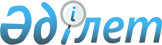 О внесении изменений в приказ исполняющего обязанности Министра финансов Республики Казахстан от 5 ноября 2019 года № 1223 "Об утверждении Правил составления прогнозной консолидированной финансовой отчетности по республиканскому бюджету"Приказ Министра финансов Республики Казахстан от 20 апреля 2021 года № 371. Зарегистрирован в Министерстве юстиции Республики Казахстан 21 апреля 2021 года № 22584
      В соответствии с пунктом 3 статьи 61-1 Бюджетного кодекса Республики Казахстан от 4 декабря 2008 года ПРИКАЗЫВАЮ:
      1. Внести в приказ исполняющего обязанности Министра финансов Республики Казахстан от 5 ноября 2019 года № 1223 "Об утверждении Правил составления прогнозной консолидированной финансовой отчетности по республиканскому бюджету" (зарегистрирован в Реестре государственной регистрации нормативных правовых актов под № 19591, опубликован 19 ноября 2019 года в Эталонном контрольном банке нормативных правовых актов Республики Казахстан) следующие изменения:
      в Правилах составления прогнозной консолидированной финансовой отчетности по республиканскому бюджету, утвержденных указанным приказом:
      приложения 5, 6, 7 и 8 изложить в новой редакции согласно приложениям 1, 2, 3 и 4 к настоящему приказу.
      2. Департаменту бюджетного законодательства Министерства финансов Республики Казахстан в установленном законодательством Республики Казахстан порядке обеспечить:
      1) государственную регистрацию настоящего приказа в Министерстве юстиции Республики Казахстан; 
      2) размещение настоящего приказа на интернет-ресурсе Министерства финансов Республики Казахстан;
      3) в течение десяти рабочих дней после государственной регистрации настоящего приказа в Министерстве юстиции Республики Казахстан представление в Департамент юридической службы Министерства финансов Республики Казахстан сведений об исполнении мероприятий, предусмотренных подпунктами 1) и 2) настоящего пункта.
      3. Настоящий приказ вводится в действие по истечении десяти календарных дней после дня его первого официального опубликования.
      "СОГЛАСОВАН"
Министерство национальной экономики
Республики Казахстан Пояснительная записка к прогнозной консолидированной финансовой отчетности по республиканскому бюджету на _________________годы
      1. Общие сведения
      Формирование прогнозной консолидированной финансовой отчетности по республиканскому бюджету предусмотрено статьями 61-1 и 74 Бюджетного кодекса Республики Казахстан от 4 декабря 2008 года. Прогнозная консолидированная финансовая отчетность по республиканскому бюджету представляется в составе проекта закона о республиканском бюджете.
      Прогнозная консолидированная финансовая отчетность по республиканскому бюджету на ______________годы составлена Министерством финансов Республики Казахстан на основании данных прогноза доходов республиканского бюджета и расходов ____ администраторов республиканских бюджетных программ по методу начисления. В прогнозную консолидированную финансовую отчетность по республиканскому бюджету не включаются субъекты квазигосударственного сектора.
      Единица измерения прогнозной консолидированной финансовой отчетности по республиканскому бюджету - тысяч тенге.
      2. Основные положения учетной политики
      Прогнозная консолидированная финансовая отчетность по республиканскому бюджету формируется в соответствии с Правилами составления прогнозной консолидированной финансовой отчетности по республиканскому бюджету и принципами учетной политики, утвержденным приказом Министра финансов Республики Казахстан от 7 сентября 2010 года № 444 "Об утверждении учетной политики" (зарегистрирован в Реестре государственной регистрации нормативных правовых актов под № 6505).
      Денежные средства и их эквиваленты
      Все операции, связанные с зачислением поступлений в бюджет и осуществлением платежей из бюджета, отражаются на Едином казначейском счете. Денежные потоки по Единому казначейскому счету в прогнозной консолидированной финансовой отчетности по республиканскому бюджету отражены в пределах информации, представленной в консолидированной финансовой отчетности об исполнении республиканского бюджета. В прогнозной консолидированной финансовой отчетности по республиканскому бюджету отражаются потоки по контрольному счету наличности республиканского бюджета, контрольному счету наличности платных услуг и другим счетам денежных средств в пределах информации, представленной в консолидированной финансовой отчетности об исполнении республиканского бюджета.
      Финансовые инвестиции
      В финансовые инвестиции включаются финансовые инвестиции в субъекты квазигосударственного сектора и прочие организации, бюджетные кредиты. Финансовые инвестиции в субъекты квазигосударственного сектора отражаются по фактически понесенным затратам (себестоимости). Бюджетные кредиты отражаются по себестоимости. Финансовые инвестиции включаются в прогнозную консолидированную финансовую отчетность по республиканскому бюджету в пределах информации, представленной в консолидированной финансовой отчетности об исполнении республиканского бюджета и изменений планируемого периода.
      Запасы
      Запасы отражаются по их фактической себестоимости. В прогнозной консолидированной финансовой отчетности по республиканскому бюджету стоимость приобретения запасов планируемого периода отражается в расходах. Остатки запасов включаются в прогнозную консолидированную финансовую отчетность по республиканскому бюджету в пределах информации, представленной в консолидированной финансовой отчетности об исполнении республиканского бюджета.
      Основные средства
      В прогнозной консолидированной финансовой отчетности по республиканскому бюджету основные средства отражаются по балансовой стоимости, определяемой вычитанием из первоначальной стоимости накопленной амортизации и начисленной амортизации соответствующего планируемого периода.
      При начислении амортизации основных средств используются годовые нормы амортизации, утвержденные приказом Министра финансов Республики Казахстан от 3 августа 2010 года № 393 "Об утверждении Правил ведения бухгалтерского учета в государственных учреждениях" (зарегистрирован в Реестре государственной регистрации нормативных правовых актов под № 6443).
      Основные средства включаются в прогнозную консолидированную финансовую отчетность по республиканскому бюджету в пределах информации, представленной в консолидированной финансовой отчетности об исполнении республиканского бюджета и изменений планируемого периода.
      Незавершенное строительство
      Незавершенное строительство измеряется по фактическим затратам. Затраты по незаконченным и законченным, но не сданным в эксплуатацию объектам строительства и реконструкции переходят на баланс следующего года. Законченные и сданные в эксплуатацию объекты строительства на основании актов приемки относятся на счета учета долгосрочных активов в полной сумме произведенных на них затрат. Незавершенное строительство включается в прогнозную консолидированную финансовую отчетность по республиканскому бюджету в пределах информации, представленной в консолидированной финансовой отчетности об исполнении республиканского бюджета и изменений планируемого периода.
      Инвестиционная недвижимость
      Инвестиционная недвижимость включается в прогнозную консолидированную финансовую отчетность по республиканскому бюджету в пределах информации, представленной в консолидированной финансовой отчетности об исполнении республиканского бюджета. 
      Нематериальные активы
      В прогнозной консолидированной финансовой отчетности по республиканскому бюджету нематериальные активы отражаются по балансовой стоимости, определяемой вычитанием из первоначальной стоимости накопленной амортизации и начисленной амортизации за соответствующий планируемый период.
      При начислении амортизации нематериальных активов используются годовые нормы амортизации, утвержденные приказом Министра финансов Республики Казахстан от 3 августа 2010 года № 393 "Об утверждении Правил ведения бухгалтерского учета в государственных учреждениях" (зарегистрирован в Реестре государственной регистрации нормативных правовых актов под № 6443).
      Нематериальные активы включаются в прогнозную консолидированную финансовую отчетность по республиканскому бюджету в пределах информации, представленной в консолидированной финансовой отчетности об исполнении республиканского бюджета и изменений планируемого периода.
      Дебиторская и кредиторская задолженность
      Дебиторская и кредиторская задолженность включаются в прогнозную консолидированную финансовую отчетность по республиканскому бюджету в пределах информации, представленной в консолидированной финансовой отчетности об исполнении республиканского бюджета.
      Займы 
      Учет полученных займов производится по себестоимости и/или номинальной стоимости. Займы включаются в прогнозную консолидированную финансовую отчетность по республиканскому бюджету в пределах информации, представленной в консолидированной финансовой отчетности об исполнении республиканского бюджета и изменений планируемого периода.
      Оценочные обязательства, условные обязательства и условные активы
      Оценочные обязательства, условные обязательства и условные активы включаются в прогнозную консолидированную финансовую отчетность по республиканскому бюджету в пределах информации, представленной в консолидированной финансовой отчетности об исполнении республиканского бюджета.
      Пенсионные обязательства
      Пенсионные обязательства включаются в прогнозную консолидированную финансовую отчетность по республиканскому бюджету в пределах информации, представленной в консолидированной финансовой отчетности об исполнении республиканского бюджета.
      Прогнозные показатели по изменениям пенсионных обязательств отражены в пределах планируемого периода.
      Доходы
      Прогнозные данные по доходам республиканского бюджета отражаются на основании данных прогнозирования поступлений в республиканский бюджет, осуществляемых в соответствии с приказом исполняющего обязанности Министра национальной экономики Республики Казахстан "Об утверждении Методики прогнозирования поступлений бюджета" от 21 января 2015 года № 34 (зарегистрирован в Реестре государственной регистрации нормативных правовых актов под № 10322). 
      Доходы от налоговых и неналоговых поступлений по фактическим данным включаются в прогнозную консолидированную финансовую отчетность по республиканскому бюджету в пределах информации, представленной в отчете об исполнении республиканского бюджета.
      Концессионные активы и обязательства
      Концессионные активы и обязательства включаются в прогнозную консолидированную финансовую отчетность по республиканскому бюджету в пределах информации, представленной в консолидированной финансовой отчетности об исполнении республиканского бюджета и изменений планируемого периода.
      3. Раскрытия к прогнозной консолидированной финансовой отчетности по республиканскому бюджету
      Примечание 1. 
      Таблица 1.1 Денежные средства и их эквиваленты (код строки 010 прогнозного консолидированного отчета о финансовом положении)
      Пояснение: Сальдо денежных средств включает …
      Примечание 2. 
      Таблица 2.1 Финансовые инвестиции (код строки 011 прогнозного консолидированного отчета о финансовом положении)
      Пояснение: В финансовые инвестиции включаются бюджетные кредиты, инвестиции в субъекты квазигосударственного сектора и прочие организации, займы, предоставленные в результате выполнения государственных гарантий и поручительств. 
      Суммы по строке "Увеличение" учтены в результате … 
      Суммы по строке "Уменьшение" учтены в результате:
      - погашения …
      - списания переданных безвозмездно
      - прочих изменений …
      Примечание 3. 
      Таблица 3.1 Долгосрочные финансовые инвестиции, учитываемые по методу долевого участия (код строки 012 прогнозного консолидированного отчета о финансовом положении)
      Пояснение: Долгосрочные финансовые инвестиции, учитываемые по методу долевого участия включаются в прогнозную консолидированную финансовую отчетность по республиканскому бюджету в пределах информации, представленной в консолидированной финансовой отчетности об исполнении республиканского бюджета.
      Примечание 4. 
      Таблица 4.1 Авансы выданные (код строки 013 прогнозного консолидированного отчета о финансовом положении)
      Пояснение: Авансовые платежи осуществляются в соответствии с Правилами исполнения бюджета и его кассового обслуживания, утвержденными приказом Министра финансов Республики Казахстан от 4 декабря 2014 года № 540 (зарегистрирован в Реестре государственной регистрации нормативных правовых актов под № 9934).
      Примечание 5. 
      Таблица 5.1 Прочая дебиторская задолженность (код строки 014 прогнозного консолидированного отчета о финансовом положении)
      Пояснение: В состав прочей дебиторской задолженности включается дебиторская задолженность покупателей и заказчиков, по аренде, по расчетам с бюджетом, работников по подотчетным суммам, вознаграждения к получению и прочая задолженность.
      Примечание 6.
      Таблица 6.1 Запасы (код строки 111 прогнозного консолидированного отчета о финансовом положении)
      Пояснение: В состав запасов включаются сальдо материалов, незавершенного производства, готовой продукции, товаров и запасов в пути. 
      Суммы по строке "Увеличение" учтены в результате … 
      Суммы по строке "Уменьшение" учтены в результате:
      - использования …
      - списания …
      - прочих изменений …
      Примечание 7. 
      Таблица 7.1 Основные средства (код строки 112 прогнозного консолидированного отчета о финансовом положении)
      Пояснение: В состав основных средств, входят земля, здания, сооружения, передаточные устройства, транспортные средства, машины и оборудование, инструменты, производственный и хозяйственный инвентарь и прочие основные средства, в том числе принятые по договорам концессии.
      Земля не амортизируется и данные включаются в прогнозную консолидированную финансовую отчетность по республиканскому бюджету в пределах информации, представленной в консолидированной финансовой отчетности об исполнении республиканского бюджета.
      Суммы по строке "Увеличение" учтены в результате … 
      Суммы по строке "Уменьшение" учтены в результате:
      - списание первоначальной стоимости переданных безвозмездно объектов …
      - сумму начисленной амортизации …
      - прочие изменения …
      Примечание 8. 
      Таблица 8.1 Незавершенное строительство и капитальные вложения (код строки 113 прогнозного консолидированного отчета о финансовом положении)
      Пояснение: Незавершенное строительство и капитальные вложения включают суммы накопленных затрат на возведение, реконструкцию, приобретение объектов основных средств и нематериальных активов с незаконченным циклом капитальных работ и не сданных в эксплуатацию на отчетную дату. В состав сальдо незавершенного строительства и капитальных вложений также включается сальдо по незавершенному строительству объектов по договорам концессии по стоимости затрат до завершения строительства.
      Суммы по строке "Увеличение" учтены в результате … 
      Суммы по строке "Уменьшение" учтены в результате:
      - перевода объектов незавершенного строительства и капитальных вложений в состав основных средств и/или нематериальных активов …
      - прочих операций …
      Примечание 9. 
      Таблица 9.1 Нематериальные активы (код строки 114 прогнозного консолидированного отчета о финансовом положении)
      Пояснение: Суммы по строке "Увеличение" учтены в результате … 
      Суммы по строке "Уменьшение" учтены в результате:
      - начисления амортизации …
      - безвозмездной передачи …
      - прочих операций …
      Примечание 10. 
      Таблица 10.1 Увеличение в составе долгосрочных активов по договорам государственно-частного партнерства, в том числе концессии (в составе основных средств (код строки 112), незавершенного строительства и капитальных вложений (код строки 113), нематериальных активов (код строки 114) прогнозного консолидированного отчета о финансовом положении)
      Пояснение: В таблице 10.1 отражено увеличение в составе долгосрочных активов по договорам государственно-частного партнерства, в том числе концессии в составе: основных средств, нематериальных активов, незавершенного строительства и капитальных вложений. 
      Примечание 11. 
      Таблица 11.1 Прочие нефинансовые активы (код строки 115 прогнозного консолидированного отчета о финансовом положении)
      Пояснение: Прочие нефинансовые активы включаются в прогнозную консолидированную финансовую отчетность по республиканскому бюджету в пределах информации, представленной в консолидированной финансовой отчетности об исполнении республиканского бюджета и изменений планируемого периода.
      Примечание 12. 
      Таблица 12.1 Займы и обязательства по государственно-частному партнерству (код строки 210 прогнозного консолидированного отчета о финансовом положении)
      Пояснение: В сальдо по займам и обязательствам по государственно-частному партнерству включается задолженность по полученным внутренним и внешним займам, государственным эмиссионным ценным бумагам, размещенным на внутреннем и внешнем рынках, обязательства по договорам государственно-частного партнерства, в том числе концессии.
      Суммы по строке "Увеличение" учтены в результате … 
      Суммы по строке "Уменьшение" учтены в результате …
      Таблица 12.2 Займы и обязательства по государственно-частному партнерству (код строки 210 прогнозного консолидированного отчета о финансовом положении)
      Пояснение: В таблице 12.2 займы и обязательства по государственно-частному партнерству представлены в разрезе обязательств по государственным эмиссионным бумагам, внешним и внутренним займам, договорам концессии, прочим договорам государственно-частного партнерства.
      Таблица 12.3 Уменьшение в составе обязательств по договорам концессии (код строки 210 прогнозного консолидированного отчета о финансовом положении)
      Пояснение: В таблице 12.3 отражено уменьшение в составе обязательств по договорам концессии в разрезе объектов концессии с указанием периода выплат по обязательствам по договору.
      Таблица 12.4 Изменения в составе обязательств по договорам концессии (код строки 210* прогнозного консолидированного отчета о финансовом положении)
      Пояснение: *сальдо обязательств по договорам концессии на начало и конец периода включается в общую сумму сальдо обязательств по строке 210 прогнозного консолидированного отчета о финансовом положении.
      Таблица 12.5 Обязательства по договорам концессии (код строки 210 прогнозного консолидированного отчета о финансовом положении)
      Пояснение: Информация по обязательствам по договорам концессии отражена по данным прогнозной консолидированной финансовой отчетности администраторов бюджетных программ. 
      Таблица 12.6 Справочная информация по договорам концессии 
      Пояснение: Справочная информация по договорам государственно-частного партнерства формируется по данным договоров, зарегистрированных в органах казначейства.
      Таблица 12.7 Уменьшение в составе обязательств по прочим договорам государственно-частного партнерства (код строки 210 прогнозного консолидированного отчета о финансовом положении)
      Пояснение: Информация по уменьшению обязательств по прочим договорам государственно-частного партнерства отражена по данным прогнозной консолидированной финансовой отчетности администраторов бюджетных программ. 
      Таблица 12.8 Изменения в составе обязательств по прочим договорам государственно-частного партнерства (код строки 210* прогнозного консолидированного отчета о финансовом положении)
      Пояснение: *сальдо обязательств по прочим договорам государственно-частного партнерства на начало и конец периода включается в общую сумму сальдо обязательств по строке 210 прогнозного консолидированного отчета о финансовом положении.
      Таблица 12.9 Обязательства (сумма сальдо обязательств по прочим договорам государственно-частного партнерства (код строки 210 прогнозного консолидированного отчета о финансовом положении)
      Пояснение: В таблице 12.9 отражены обязательства по прочим договорам государственно-частного партнерства в разрезе объектов государственно-частного партнерства и информации о договорах.
      Таблица 12.10 Справочная информация по прочим договорам государственно-частного партнерства
      Пояснение: Справочная информация по прочим договорам государственно-частного партнерства формируется по данным договоров, зарегистрированных в органах казначейства. 
      Примечание 13. 
      Таблица 13.1 Кредиторская задолженность поставщикам и подрядчикам (код строки 211 прогнозного консолидированного отчета о финансовом положении)
      Пояснение: В таблице 13.1 отражается задолженность за товары, работы и услуги.
      Примечание 14. 
      Таблица 14.1 Кредиторская задолженность по оплате труда (код строки 212 прогнозного консолидированного отчета о финансовом положении)
      Пояснение: В таблице 14.1 отражается задолженность по оплате труда. 
      Примечание 15. 
      Таблица 15.1 Кредиторская задолженность по социальным выплатам, трансфертам, субсидиям (код строки 213 прогнозного консолидированного отчета о финансовом положении)
      Пояснение: В таблицу 15.1 данные включаются в прогнозную консолидированную финансовую отчетность по республиканскому бюджету в пределах информации, представленной в консолидированной финансовой отчетности об исполнении республиканского бюджета и изменений планируемого периода.
      Примечание 16. 
      Таблица 16.1 Оценочные и гарантийные обязательства (код строки 214 прогнозного консолидированного отчета о финансовом положении)
      Пояснение: В таблице 16.1 данные представляются в пределах информации, представленной в консолидированной финансовой отчетности об исполнении республиканского бюджета.
      Примечание 17. 
      Таблица 17.1 Прочие обязательства (код строки 215 прогнозного консолидированного отчета о финансовом положении)
      Пояснение: Прочие обязательства включают кредиторскую задолженность по платежам в бюджет, по другим обязательным и добровольным платежам, по ведомственным расчетам, по аренде и прочим обязательствам.
      Примечание 18. 
      Показатель "Долг" отражается по коду строки 500 Прогнозного консолидированного отчета о финансовом положении и определяется по сумме заимствования.
      Примечание 19. 
      Показатель "Чистый долг" отражается по коду строки 600 Прогнозного консолидированного отчета о финансовом положении и определяется вычитанием денежных средств и их эквивалентов из суммы долга и обязательств по договорам государственно-частного партнерства.
      Примечание 20. 
      Таблица 20.1 Доходы (нефтяные) (код строки 010 прогнозного консолидированного отчета о результатах финансовой деятельности)
      Пояснение: К доходам (нефтяным) относятся доходы от налоговых поступлений, трансферты из Национального фонда и прочие доходы. В доходы от налоговых поступлений входит сумма вывозных таможенных пошлин на сырую нефть.
      Примечание 21. 
      Таблица 21.1 Доходы от налоговых поступлений (ненефтяные) (код строки 021 прогнозного консолидированного отчета о результатах финансовой деятельности)
      Пояснение: Прогнозные данные по доходам республиканского бюджета отражаются на основании данных прогнозирования поступлений в республиканский бюджет, осуществляемых в соответствии с приказом исполняющего обязанности Министра национальной экономики Республики Казахстан "Об утверждении Методики прогнозирования поступлений бюджета" от 21 января 2015 года № 34 (зарегистрирован в Реестре государственной регистрации нормативных правовых актов под № 10322).
      Доходы от обменных и необменных операций по фактическим данным включаются в прогнозную консолидированную финансовую отчетность по республиканскому бюджету в пределах информации, представленной в консолидированной финансовой отчетности об исполнении республиканского бюджета.
      Примечание 22. 
      Таблица 22.1 Вознаграждения (код строки 022 прогнозного консолидированного отчета о результатах финансовой деятельности)
      Пояснение: В доходы по вознаграждениям включаются суммы вознаграждений по кредитам, выданным из государственного бюджета и вознаграждений за размещение временно свободных бюджетных денег.
      Примечание 23. 
      Таблица 23.1 Дивиденды и доходы на доли участия в юридических лицах, поступление части чистого дохода государственных предприятий (код строки 023 прогнозного консолидированного отчета о результатах финансовой деятельности) 
      Пояснение: Поступления дивидендов и доходов на доли участия в юридических лицах, поступление части чистого дохода государственных предприятий осуществляются в соответствии с Законом Республики Казахстан от 1 марта 2011 года "О государственном имуществе".
      Примечание 24. 
      Таблица 24.1 Доходы от реализации товаров (работ, услуг) (код строки 024 прогнозного консолидированного отчета о результатах финансовой деятельности)
      Пояснение: в доходы от реализации товаров (работ, услуг) включаются доходы от поступлений от реализации товаров (работ, услуг) государственными учреждениями, финансируемыми из республиканского бюджета и доходы от поступлений от реализации государственными учреждениями товаров (работ, услуг), остающихся в их распоряжении.
      Примечание 25. 
      Таблица 25.1 Прочие доходы (код строки 026 прогнозного консолидированного отчета о результатах финансовой деятельности)
      Пояснение: В прочие доходы входят доходы, не отраженные по другим строкам прогнозного консолидированного отчета о результатах финансовой деятельности.
      Примечание 26. 
      Таблица 26.1 Оплата труда (код строки 131 прогнозного консолидированного отчета о результатах финансовой деятельности)
      Пояснение: В расходы по оплате труда входят денежные выплаты работникам государственных учреждений за исполнение должностных обязанностей, доплаты, надбавки и повышения к должностному окладу, носящие постоянный характер и установленные законодательством, а также за дополнительную работу по решению руководителя государственного учреждения в соответствии с Трудовым кодексом Республики Казахстан от 23 ноября 2015 года.
      Должностные оклады работников органов Республики Казахстан, содержащихся за счет государственного бюджета, оклады по воинским и специальным званиям, доплаты и надбавки установлены Указом Президента Республики Казахстан от 17 января 2004 года № 1284 "О единой системе оплаты труда работников органов Республики Казахстан, содержащихся за счет государственного бюджета и сметы (бюджета) Национального Банка Республики Казахстан".
      Должностные оклады гражданских служащих, доплаты и надбавки установлены постановлением Правительства Республики Казахстан от 31 декабря 2015 года № 1193 "О системе оплаты труда гражданских служащих, работников организаций, содержащихся за счет средств государственного бюджета, работников казенных предприятий".
      Примечание 27. 
      Таблица 27.1 Товары и услуги (код строки 132 прогнозного консолидированного отчета о результатах финансовой деятельности)
      Пояснение: В расходы за товары и услуги включаются расходы по запасам, расходы на коммунальные услуги, услуги связи, расходы по содержанию долгосрочных активов.
      Примечание 28. 
      Таблица 28.1 Другие текущие затраты (код строки 133 прогнозного консолидированного отчета о результатах финансовой деятельности)
      Пояснение: Другие текущие затраты включаются в прогнозную консолидированную финансовую отчетность по республиканскому бюджету в пределах информации, представленной в консолидированной финансовой отчетности об исполнении республиканского бюджета и изменений планируемого периода.
      Примечание 29. 
      Таблица 29.1 Амортизация активов (код строки 134 прогнозного консолидированного отчета о результатах финансовой деятельности)
      Пояснение: Расходы по амортизации основных средств и нематериальных активов определены согласно прогнозной консолидированной финансовой отчетности администраторов бюджетных программ. 
      Расчет сумм амортизации по долгосрочным активам осуществляется по годовым нормам износа, определенным Правилами ведения бухгалтерского учета в государственных учреждениях, утвержденными приказом Министра финансов Республики Казахстан от 3 августа 2010 года № 393 (зарегистрирован в Реестре государственной регистрации нормативных правовых актов под № 6443).
      Примечание 30. 
      Таблица 30.1 Бюджетные субсидии (код строки 135 прогнозного консолидированного отчета о результатах финансовой деятельности)
      Пояснение: В бюджетные субсидии входят субсидии крестьянским (фермерским) хозяйствам, физическим и юридическим лицам, не являющимся государственными учреждениями и общественными объединениями.
      Примечание 31. 
      Таблица 31.1 Трансферты другим уровням бюджета (код строки 136 прогнозного консолидированного отчета о результатах финансовой деятельности)
      Пояснение: В трансферты другим уровня бюджета включаются субвенции, целевые трансферты на развитие, целевые текущие трансферты.
      Примечание 32. 
      Таблица 32.1 Прочие трансферты (код строки 137 прогнозного консолидированного отчета о результатах финансовой деятельности)
      Пояснение: к прочим трансфертам относятся все виды трансфертов кроме трансфертов другим уровням бюджета.
      Примечание 33. 
      Таблица 33.1 Вознаграждения (код строки 138 прогнозного консолидированного отчета о результатах финансовой деятельности)
      Пояснение: Сумма выплат вознаграждений по внутренним займам включает выплаты вознаграждений за пользование средствами, заимствованными Правительством Республики Казахстан на внутренних рынках капитала (в форме размещения государственных эмиссионных ценных бумаг и других формах).
      Сумма выплат вознаграждений по внешним займам включает выплаты вознаграждений за пользование средствами, заимствованными Правительством Республики Казахстан на внешних рынках капитала (в форме размещения государственных эмиссионных ценных бумаг, кредитов от международных финансовых организаций, правительств иностранных государств и других формах).
      Примечание 34. 
      Показатель "Результат операционной деятельности" отражается по коду строки 500 прогнозного консолидированного отчета о результатах финансовой деятельности и определяется сложением чистого операционного сальдо и прочих экономических потоков, включенных в результат операционной деятельности. 
      Примечание 35. 
      Показатель "Результат операционной деятельности (ненефтяной)" отражается по коду строки 600 прогнозного консолидированного отчета о результатах финансовой деятельности) и определяется вычитанием из результата операционной деятельности разницы между нефтяными доходами и нефтяными расходами.
      Примечание 36.
      Показатель "Чистое кредитование (заимствование)" отражается по коду строки 900 прогнозного консолидированного отчета о результатах финансовой деятельности) и определяется вычитанием из чистого операционного сальдо чистого приобретения нефинансовых активов.
      Примечание 37. 
      Показатель "Общее сальдо бюджета" отражается по коду строки 920 прогнозного консолидированного отчета о результатах финансовой деятельности и отражается сложением чистого кредитования (заимствования) и чистого движения денежных средств по операциям с финансовыми активами для осуществления мер политики. 
      Примечание 38.
      Показатель "Общее сальдо бюджета (ненефтяной)" отражается по коду строки 930 прогнозного консолидированного отчета о результатах финансовой деятельности и отражается вычитанием из общего сальдо бюджета разницы между нефтяными доходами и нефтяными расходами и разницы от операций с нефинансовыми активами (нефтяной).
      Примечание 39. 
      Движение денежных средств от операционной деятельности включает поступления денежных средств в виде налогов, пошлин и штрафов, от продажи товаров и предоставления услуг, поступлениями денежных средств в виде грантов или трансфертов, предоставленных правительством или другими субъектами общественного сектора, денежными платежами поставщикам за товары и услуги; персоналу по оплате труда и другие платежи по текущей деятельности государственных учреждений. 
      Примечание 40. 
      Движение денежных средств от инвестиционной деятельности включает приобретение и реализацию долгосрочных активов (платежи по приобретению основных средств, нематериальных активов, и других долгосрочных активов, включая капитализируемые затраты на разработку, и платежи при строительстве основных средств; поступления от продажи долгосрочных активов), с приобретением финансовых инвестиций, с предоставлением бюджетных кредитов, с поступлениями в результате погашения бюджетных кредитов и другими операциями по финансовым инвестициям. 
      Примечание 41. 
      Движение денежных средств от финансовой деятельности отражает изменения в размере и составе заемных средств субъекта. 
      Примечание 42.
      Показатель "Профицит (дефицит) денег" отражается по коду строки 940 прогнозного консолидированного отчета о движении денег по республиканскому бюджету и определяется вычитанием из чистой суммы денежных средств от операционной деятельности чистых инвестиций в нефинансовые активы.
      Примечание 43.
      Показатель "Общий профицит (дефицит) денег" отражается, по коду строки 950 прогнозного консолидированного отчета о движении денег по республиканскому бюджету и определяется сложением профицита (дефицита) денег и чистого движения денежных средств по операциям с финансовыми активами для осуществления мер политики.
      Примечание 44.
      Показатель "Общий профицит (дефицит) денег (ненефтяной)" отражается по коду строки 960 прогнозного консолидированного отчета о движении денег по республиканскому бюджету) и определяется вычитанием из общего профицита (дефицита) денег разницы между нефтяными поступлениями и выбытиями денежных средств от операционной деятельности (нефтяной) и разницы между поступлениями и выбытиями денежных средств от операций с нефинансовыми активами (нефтяной). Перечень данных по структуре бюджета
      Таблица 1.1 Доходы (налоговые и неналоговые поступления, поступления трансфертов) республиканского бюджета
      Таблица 1.2 Доходы (налоговые и неналоговые поступления, поступления трансфертов) республиканского бюджета*
      * Примечание: таблица 1.2 составляется и представляется ведомством
      Таблица 1.3 Уменьшение денежных средств от операционной деятельности по республиканскому бюджету
      Таблица 1.4 Чистое изменение денежных средств от операционной деятельности по республиканскому бюджету
      Таблица 1.5 Увеличение денежных средств от инвестиционной деятельности по республиканскому бюджету
      Таблица 1.6 Уменьшение денежных средств по инвестиционной деятельности по приобретению долгосрочных активов
      Таблица 1.7 Уменьшение денежных средств по инвестиционной деятельности по капитальному ремонту основных средств
      Таблица 1.8 Уменьшение денежных средств по инвестиционной деятельности по капитальным затратам, направленным на развитие
      Таблица 1.9 Уменьшение денежных средств по инвестиционной деятельности по выданным бюджетным кредитам, поручительствам государства и государственным гарантиям
      Таблица 1.10 Уменьшение денежных средств по инвестиционной деятельности по приобретению финансовых активов
      Таблица 1.11 Чистое изменение денежных средств от инвестиционной деятельности по республиканскому бюджету
      Таблица 1.12 Чистое изменение денежных средств от операционной и инвестиционной деятельности по республиканскому бюджету
      Таблица 1.13 Чистое изменение денежных средств от операционной и инвестиционной деятельности государственных учреждений
      Таблица 1.14 Сводная информация по чистым изменениям денежных средств от операционной и инвестиционной деятельности по республиканскому бюджету
      Таблица 1.15 Увеличение денежных средств от финансовой деятельности по республиканскому бюджету
      Таблица 1.16 Уменьшение денежных средств по финансовой деятельности по республиканскому бюджету
      Таблица 1.17 Чистое изменение денежных средств от финансовой деятельности по республиканскому бюджету
      Таблица 1.18 Прогнозный консолидированный отчет о движении денег по республиканскому бюджету
      * Примечание: вывозные таможенные пошлины на сырую нефть
      ** Примечание: поступления (за исключением поступлений указанных по строкам 111, 112) и выбытие денег от нефтяных операций
      Таблица 1.19 Прогнозный консолидированный отчет о движении денег по республиканскому бюджету ******
      * Примечание: вывозные таможенные пошлины на сырую нефть
      ** Примечание: поступления (за исключением поступлений указанных по строкам 111, 112) и выбытие денег от нефтяных операций
      *** Примечание: данные по налоговым поступлениям отражены по данным Отчета об исполнении республиканского бюджета
      **** Примечание: данные по графе 3 отражены по данным Отчета об исполнении республиканского бюджета
      ***** Примечание: данные по строке 920 равны данным строки 930 предыдущего периода
      ****** Примечание: таблица 1.19 составляется и представляется ведомством
      Таблица 1.20 Прогнозный консолидированный отчет о результатах финансовой деятельности по республиканскому бюджету
      * Примечание: вывозные таможенные пошлины на сырую нефть
      ** Примечание: доходы (за исключением доходов указанных по строкам 011, 012) и расходы от нефтяных операций
      *** Примечание: расходы по амортизации основных средств и нематериальных активов по графам 5, 6 и 7 определяются согласно прогнозной консолидированной финансовой отчетности администраторов бюджетных программ
      Таблица 1.21 Прогнозный консолидированный отчет о результатах финансовой деятельности по республиканскому бюджету******
      * Примечание: вывозные таможенные пошлины на сырую нефть
      ** Примечание: доходы (за исключением доходов указанных по строкам 011, 012) и расходы по нефтяным операциям
      *** Примечание: доходы по налоговым поступлениям отражены по данным Отчета об исполнении республиканского бюджета
      **** Примечание: показатель по графе 3 включает данные по пенсиям и пособиям
      ***** Примечание: сумма амортизации активов за год "оценки" принимается равной сумме амортизации активов за фактический год
      ****** Примечание: таблица 1.21 составляется и представляется ведомством
      Таблица 1.22 Увеличение в активах прогнозного консолидированного отчета о финансовом положении по республиканскому бюджету
      Таблица 1.23 Уменьшение в активах прогнозного консолидированного отчета о финансовом положении по республиканскому бюджету
      Таблица 1.24 Изменения в активах прогнозного консолидированного отчета о финансовом положении по республиканскому бюджету
      Примечание: данные сальдо на начало периода соответствуют данным сальдо на конец предыдущего периода
      Таблица 1.25 Увеличение в обязательствах прогнозного консолидированного отчета о финансовом положении по республиканскому бюджету
      Таблица 1.26 Уменьшение в обязательствах прогнозного консолидированного отчета о финансовом положении по республиканскому бюджету
      Таблица 1.27 Изменения в обязательствах прогнозного консолидированного отчета о финансовом положении по республиканскому бюджету
      Примечание: данные сальдо на начало периода соответствуют данным сальдо на конец предыдущего периода
      Таблица 1.28 Прогнозный консолидированный отчет о финансовом положении по республиканскому бюджету
      Таблица 1.29 Прогнозный консолидированный отчет о финансовом положении по республиканскому бюджету***
      * Примечание: данные строки 212 графы 3 включают данные по кредиторской задолженности перед работниками и прочими подотчетными лицами
      ** Примечание: данные по графе 3 отражены без учета задолженности налогоплательщиков по налоговым поступлениям республиканского бюджета
      *** Примечание: таблица 1.29 составляется и представляется ведомством
      Таблица 1.30 Прогнозный консолидированный отчет об изменениях чистых активов/капитала по республиканскому бюджету
      * Примечание: данные по строке 030 соответствуют данным предыдущего периода по накопленному финансовому результату на конец периода, данные по строке 050 соответствуют данным предыдущего периода по резервам на конец периода.
       Таблица 1.31 Прогнозный консолидированный отчет об изменениях чистых активов/капитала по республиканскому бюджету**
      * Примечание: данные по строке 030 соответствуют данным предыдущего периода по накопленному финансовому результату на конец периода, данные по строке 050 соответствуют данным предыдущего периода по резервам на конец периода.
      ** Примечание: таблица 1.31 составляется и представляется ведомством Информация по правительственному и гарантированному государством долгу, долгу по поручительствам государства за __________год (факт, оценка, прогноз)*
      Справочно: курс тенге к доллару США на начало периода ___________, курс тенге к доллару США на конец периода___________
      *Примечание: форма ГЗ-РБ составляется отдельно за отчетный финансовый год (факт), за текущий финансовый год (оценка), за каждый год планируемого периода (прогноз)
      **Примечание: Сумма вознаграждения за счет средств республиканского бюджета Информация по государственным обязательствам по договорам государственно-частного партнерства, в том числе концессии за ___________год (факт, оценка, прогноз)*
      *Примечание: составляется ведомством и администраторами бюджетных программ отдельно за отчетный финансовый год (факт), за текущий финансовый год (оценка), за каждый год планируемого периода (прогноз) по зарегистрированным в казначействе договорам государственно-частного партнерства, в том числе концессии. 
      **Примечание: в прочие выплаты включаются суммы вознаграждений, плата за доступность объекта концессии и прочие платежи, определенные в соответствии с Законом Республики Казахстан от 31 октября 2015 года "О государственно-частном партнерстве" и Законом Республики Казахстан от 7 июля 2006 года "О концессиях", за исключением компенсации инвестиционных и операционных затрат.
					© 2012. РГП на ПХВ «Институт законодательства и правовой информации Республики Казахстан» Министерства юстиции Республики Казахстан
				
      Министр финансов
Республики Казахстан 

Е. Жамаубаев
Приложение 1 к приказу
Министра финансов
Республики Казахстан
от 20 апреля 2021 года № 371Приложение 5 к Правилам
составления прогнозной
консолидированной финансовой
отчетности по
республиканскому бюджету
Наименование
Код строки
Факт
Оценка
Прогноз
Прогноз
Прогноз
Наименование
Код строки
20хх год
20хх год
20хх год
20хх год
20хх год
1
2
3
4
5
6
7
Сальдо на начало
010
Увеличение
011
Уменьшение
012
Сальдо на конец
013
Наименование
Код строки
Факт
Оценка
Прогноз
Прогноз
Прогноз
Наименование
Код строки
20хх год
20хх год
20хх год
20хх год
20хх год
1
2
3
4
5
6
7
Финансовые инвестиции в уставный капитал субъектов квазигосударственного сектора, ценные бумаги юридических лиц и международных организаций
Финансовые инвестиции в уставный капитал субъектов квазигосударственного сектора, ценные бумаги юридических лиц и международных организаций
Финансовые инвестиции в уставный капитал субъектов квазигосударственного сектора, ценные бумаги юридических лиц и международных организаций
Финансовые инвестиции в уставный капитал субъектов квазигосударственного сектора, ценные бумаги юридических лиц и международных организаций
Финансовые инвестиции в уставный капитал субъектов квазигосударственного сектора, ценные бумаги юридических лиц и международных организаций
Финансовые инвестиции в уставный капитал субъектов квазигосударственного сектора, ценные бумаги юридических лиц и международных организаций
Финансовые инвестиции в уставный капитал субъектов квазигосударственного сектора, ценные бумаги юридических лиц и международных организаций
Сальдо на начало периода
010
Увеличение
011
Уменьшение
012
Сальдо на конец периода
013
Бюджетные кредиты
Бюджетные кредиты
Бюджетные кредиты
Бюджетные кредиты
Бюджетные кредиты
Бюджетные кредиты
Бюджетные кредиты
Сальдо на начало периода
020
Увеличение
021
Уменьшение
022
Сальдо на конец периода
023
Финансовые инвестиции всего
Финансовые инвестиции всего
Финансовые инвестиции всего
Финансовые инвестиции всего
Финансовые инвестиции всего
Финансовые инвестиции всего
Финансовые инвестиции всего
Сальдо на начало периода
100
Сальдо на конец периода
200
Наименование
Код строки
Факт
Оценка
Прогноз
Прогноз
Прогноз
Наименование
Код строки
20хх год
20хх год
20хх год
20хх год
20хх год
1
2
3
4
5
6
7
Сальдо на начало
010
Увеличение
011
Уменьшение
012
Сальдо на конец
013
Наименование
Код строки
Факт
Оценка
Прогноз
Прогноз
Прогноз
Наименование
Код строки
20хх год
20хх год
20хх год
20хх год
20хх год
1
2
3
4
5
6
7
Сальдо на начало
010
Увеличение
011
Уменьшение
012
Сальдо на конец
013
Наименование
Код строки
Факт
Оценка
Прогноз
Прогноз
Прогноз
Наименование
Код строки
20хх год
20хх год
20хх год
20хх год
20хх год
1
2
3
4
5
6
7
Сальдо на начало
010
Увеличение
011
Уменьшение
012
Сальдо на конец
013
Наименование
Код строки
Факт
Оценка
Прогноз
Прогноз
Прогноз
Наименование
Код строки
20хх год
20хх год
20хх год
20хх год
20хх год
1
2
3
4
5
6
7
Сальдо на начало
010
Увеличение 
011
Уменьшение 
012
Сальдо на конец
013
Наименование
Код строки
Факт
Оценка
Прогноз
Прогноз
Прогноз
Наименование
Код строки
20хх год
20хх год
20хх год
20хх год
20хх год
1
2
3
4
5
6
7
Сальдо на начало
010
Увеличение
011
Уменьшение всего, в том числе:
012
Начислено амортизации
013
Сальдо на конец
014
Наименование
Код строки
Факт
Оценка
Прогноз
Прогноз
Прогноз
Наименование
Код строки
20хх год
20хх год
20хх год
20хх год
20хх год
1
2
3
4
5
6
7
Сальдо на начало
010
Увеличение
011
Уменьшение
012
Сальдо на конец
013
Наименование
Код строки
Факт
Оценка
Прогноз
Прогноз
Прогноз
Наименование
Код строки
20хх год
20хх год
20хх год
20хх год
20хх год
1
2
3
4
5
6
7
Сальдо на начало
010
Увеличение 
011
Уменьшение всего, в том числе:
012
Начислено амортизации
013
Сальдо на конец
014
Наименование актива
Код строки
Дата подписания и номер договора концессии
Дата регистрации и регистрационный номер договора концессии в органах казначейства
Период создания или дата передачи концессионеру объекта по договору концессии
Период эксплуатации объекта по договору концессии (годы и общее количество лет)
Факт
Оценка
Прогноз
Прогноз
Прогноз
Наименование актива
Код строки
Дата подписания и номер договора концессии
Дата регистрации и регистрационный номер договора концессии в органах казначейства
Период создания или дата передачи концессионеру объекта по договору концессии
Период эксплуатации объекта по договору концессии (годы и общее количество лет)
20хх год
20хх год
20хх год
20хх год
20хх год
1
2
3
4
5
6
7
8
9
10
11
Всего концессионных активов, в том числе:
100
Основные средства, в том числе (по объектам):
200
…
201
Нематериальные активы, в том числе (по объектам):
300
…
301
Незавершенное строительство и капитальные вложения, в том числе (по объектам):
400
…
401
Наименование
Код строки
Факт
Оценка
Прогноз
Прогноз
Прогноз
Наименование
Код строки
20хх год
20хх год
20хх год
20хх год
20хх год
1
2
3
4
5
6
7
Сальдо на начало
010
Увеличение
011
Уменьшение
012
Сальдо на конец
013
Наименование
Код строки
Факт
Оценка
Прогноз
Прогноз
Прогноз
Наименование
Код строки
20хх год
20хх год
20хх год
20хх год
20хх год
1
2
3
4
5
6
7
Займы
Займы
Займы
Займы
Займы
Займы
Займы
Сальдо на начало периода
010
Увеличение
011
Уменьшение
012
Сальдо на конец периода
013
Обязательства по государственно-частному партнерству
Обязательства по государственно-частному партнерству
Обязательства по государственно-частному партнерству
Обязательства по государственно-частному партнерству
Обязательства по государственно-частному партнерству
Обязательства по государственно-частному партнерству
Обязательства по государственно-частному партнерству
Сальдо на начало периода
020
Увеличение
021
Уменьшение
022
Сальдо на конец периода
023
Займы и обязательства по государственно-частному партнерству всего
Займы и обязательства по государственно-частному партнерству всего
Займы и обязательства по государственно-частному партнерству всего
Займы и обязательства по государственно-частному партнерству всего
Займы и обязательства по государственно-частному партнерству всего
Займы и обязательства по государственно-частному партнерству всего
Займы и обязательства по государственно-частному партнерству всего
Сальдо на начало периода
100
Сальдо на конец периода
200
Наименование
Код строки
Факт
Оценка
Прогноз
Прогноз
Прогноз
Наименование
Код строки
20хх год
20хх год
20хх год
20хх год
20хх год
1
2
3
4
5
6
7
Всего, в том числе:
100
обязательства по государственным эмиссионным бумагам, внешним и внутренним займам
010
по договорам концессии
011
по прочим договорам государственно-частного партнерства
012
Администратор бюджетных программ
Наименование объекта концессии
Код строки
Номер и дата договора концессии
Номер и дата регистрации договора концессии
Период выплат по обязательствам по договору (даты и общее количество лет)
Факт
Оценка
Прогноз
Прогноз
Прогноз
Администратор бюджетных программ
Наименование объекта концессии
Код строки
Номер и дата договора концессии
Номер и дата регистрации договора концессии
Период выплат по обязательствам по договору (даты и общее количество лет)
20хх год
20хх год
20хх год
20хх год
20хх год
1
2
3
4
5
6
7
8
9
10
11
010
…
020
Всего
100
Наименование
Код строки
Факт
Оценка
Прогноз
Прогноз
Прогноз
Наименование
Код строки
20хх год
20хх год
20хх год
20хх год
20хх год
1
2
3
4
5
6
7
Сальдо на начало:
100
Увеличение
200
Уменьшение
300
Сальдо на конец :
400
Наименование объекта концессии
Код строки
Дата подписания и номер договора концессии
Дата регистрации и регистрационный номер договора концессии в органах казначейства
Общая сумма обязательств по договору концессии всего, в том числе:
Общая сумма обязательств по договору концессии всего, в том числе:
Общая сумма обязательств по договору концессии всего, в том числе:
Общая сумма обязательств по договору концессии всего, в том числе:
Факт
Оценка
Прогноз
Прогноз
Прогноз
Наименование объекта концессии
Код строки
Дата подписания и номер договора концессии
Дата регистрации и регистрационный номер договора концессии в органах казначейства
инвестиционные затраты
эксплуатационные затраты
прочие
общая сумма (графа 5+графа6+графа7)
20хх год
20хх год
20хх год
20хх год
20хх год
1
2
3
4
5
6
7
8
9
10
11
12
13
…
010
011
Всего
100
Наименование объекта концессии
Код строки
Дата подписания и номер договора концессии
Дата регистрации и регистрационный номер договора концессии в органах казначейства
Общая сумма обязательств по договору концессии всего, в том числе:
Общая сумма обязательств по договору концессии всего, в том числе:
Общая сумма обязательств по договору концессии всего, в том числе:
Общая сумма обязательств по договору концессии всего, в том числе:
Общая сумма погашения с нарастающим итогом
Сальдо непогашенного обязательства по договору на конец прогнозного периода (графа 8-графа 9)
Наименование объекта концессии
Код строки
Дата подписания и номер договора концессии
Дата регистрации и регистрационный номер договора концессии в органах казначейства
инвестиционные затраты
эксплуатационные затраты
прочие
Итого (графа 5+графа 6+графа 7)
Общая сумма погашения с нарастающим итогом
20хх год
1
2
3
4
5
6
7
8
9
10
…
010
011
Всего
100
Администратор бюджетных программ
Наименование объекта
Код строки
Дата подписания и номер договора концессии
Дата регистрации и регистрационный номер договора государственно-частного партнерства в органах казначейства
Период выплат по обязательствам по договору (даты и общее количество лет)
Факт
Оценка
Прогноз
Прогноз
Прогноз
Администратор бюджетных программ
Наименование объекта
Код строки
Дата подписания и номер договора концессии
Дата регистрации и регистрационный номер договора государственно-частного партнерства в органах казначейства
Период выплат по обязательствам по договору (даты и общее количество лет)
20хх год
20хх год
20хх год
20хх год
20хх год
1
2
3
4
5
6
7
8
9
10
11
...
010
011
Всего
100
Наименование
Код строки
Факт
Оценка
Прогноз
Прогноз
Прогноз
Наименование
Код строки
20хх год
20хх год
20хх год
20хх год
20хх год
1
2
3
4
5
6
7
Сальдо на начало
100
Увеличение
200
Уменьшение
300
Сальдо на конец
400
Наименование объекта государственно-частного партнерства
Код строки
Дата подписания и номер договора государственно-частного партнерства
Дата регистрации и регистрационный номер договора государственно-частного партнерства в органах казначейства
Общая сумма обязательств по прочим договорам государственно-частного партнерства
Факт
Оценка
Прогноз
Прогноз
Прогноз
Наименование объекта государственно-частного партнерства
Код строки
Дата подписания и номер договора государственно-частного партнерства
Дата регистрации и регистрационный номер договора государственно-частного партнерства в органах казначейства
Общая сумма обязательств по прочим договорам государственно-частного партнерства
20хх год
20хх год
20хх год
20хх год
20хх год
1
2
3
4
5
6
7
8
9
10
…
010
011
Всего
100
Наименование объекта государственно-частного партнерства
Код строки
Дата подписания и номер договора государственно-частного партнерства
Дата регистрации и регистрационный номер договора государственно-частного партнерства в органах казначейства
Общая сумма обязательств по договору государственно-частного партнерства всего, в том числе:
Общая сумма обязательств по договору государственно-частного партнерства всего, в том числе:
Общая сумма обязательств по договору государственно-частного партнерства всего, в том числе:
Общая сумма обязательств по договору государственно-частного партнерства всего, в том числе:
Общая сумма погашения с нарастающим итогом
Сальдо непогашенного обязательства по договору на конец прогнозного периода (графа 8-графа 9)
Наименование объекта государственно-частного партнерства
Код строки
Дата подписания и номер договора государственно-частного партнерства
Дата регистрации и регистрационный номер договора государственно-частного партнерства в органах казначейства
инвестиционные затраты
операционные затраты
прочие
Итого (графа 5+графа 6+графа 7)
Общая сумма погашения с нарастающим итогом
20хх год
1
2
3
4
5
6
7
8
9
10
…
010
011
Всего
100
Наименование
Код строки
Факт
Оценка
Прогноз
Прогноз
Прогноз
Наименование
Код строки
20хх год
20хх год
20хх год
20хх год
20хх год
1
2
3
4
5
6
7
Сальдо на начало:
100
Увеличение
200
Уменьшение
300
Сальдо на конец :
400
Наименование
Код строки
Факт
Оценка
Прогноз
Прогноз
Прогноз
Наименование
Код строки
20хх год
20хх год
20хх год
20хх год
20хх год
1
2
3
4
5
6
7
Сальдо на начало:
100
Увеличение
200
Уменьшение
300
Сальдо на конец :
400
Наименование
Код строки
Факт
Оценка
Прогноз
Прогноз
Прогноз
Наименование
Код строки
20хх год
20хх год
20хх год
20хх год
20хх год
1
2
3
4
5
6
7
Сальдо на начало:
100
Увеличение
200
Уменьшение
300
Сальдо на конец :
400
Наименование
Код строки
Факт
Оценка
Прогноз
Прогноз
Прогноз
Наименование
Код строки
20хх год
20хх год
20хх год
20хх год
20хх год
1
2
3
4
5
6
7
Сальдо на начало:
100
Увеличение
200
Уменьшение
300
Сальдо на конец :
400
Наименование
Код строки
Факт
Оценка
Прогноз
Прогноз
Прогноз
Наименование
Код строки
20хх год
20хх год
20хх год
20хх год
20хх год
1
2
3
4
5
6
7
Сальдо на начало:
100
Увеличение 
200
Уменьшение 
300
Сальдо на конец :
400
Наименование
Код строки
Факт
Оценка
Прогноз
Прогноз
Прогноз
Наименование
Код строки
20хх год
20хх год
20хх год
20хх год
20хх год
1
2
3
4
5
6
7
Доходы (нефтяные), в том числе:
010
Доходы от налоговых поступлений
011
Трансферты из Национального фонда
012
Прочие
013
Наименование
Код строки
Факт
Оценка
Прогноз
Прогноз
Прогноз
Наименование
Код строки
20хх год
20хх год
20хх год
20хх год
20хх год
1
2
3
4
5
6
7
Доходы от налоговых поступлений, в том числе:
100
Подоходный налог
011
Налог на добавленную стоимость
012
Акцизы
013
Поступления за использование природных и других ресурсов
014
Сборы за ведение предпринимательской и профессиональной деятельности
015
Налог на игорный бизнес
016
Таможенные платежи
017
Прочие налоги на международную торговлю и операции
018
Государственная пошлина
019
Наименование
Код строки
Факт
Оценка
Прогноз
Прогноз
Прогноз
Наименование
Код строки
20хх год
20хх год
20хх год
20хх год
20хх год
1
2
3
4
5
6
7
Вознаграждения
010
Наименование
Код строки
Факт
Оценка
Прогноз
Прогноз
Прогноз
Наименование
Код строки
20хх год
20хх год
20хх год
20хх год
20хх год
1
2
3
4
5
6
7
Дивиденды и доходы на доли участия в юридических лицах, поступление части чистого дохода государственных предприятий
010
Наименование вида товаров (работ, услуг)
Код строки
Факт
Оценка
Прогноз
Прогноз
Прогноз
Наименование вида товаров (работ, услуг)
Код строки
20хх год
20хх год
20хх год
20хх год
20хх год
1
2
3
4
5
6
7
Всего доходов от реализации товаров (работ, услуг), в том числе: 
100
Поступления от реализации товаров (работ, услуг) государственными учреждениями, финансируемыми из республиканского бюджета
011
Поступления от реализации государственными учреждениями товаров (работ, услуг), остающихся в их распоряжении
012
Наименование
Код строки
Факт
Оценка
Прогноз
Прогноз
Прогноз
Наименование
Код строки
20хх год
20хх год
20хх год
20хх год
20хх год
1
2
3
4
5
6
7
Прочие доходы всего, в том числе:
010
…
011
012
Наименование
Код строки
Факт
Оценка
Прогноз
Прогноз
Прогноз
Наименование
Код строки
20хх год
20хх год
20хх год
20хх год
20хх год
1
2
3
4
5
6
7
Оплата труда
010
Наименование
Код строки
Факт
Оценка
Прогноз
Прогноз
Прогноз
Наименование
Код строки
20хх год
20хх год
20хх год
20хх год
20хх год
1
2
3
4
5
6
7
Товары и услуги, в том числе:
010
Расходы по запасам
011
Коммунальные расходы
012
Услуги связи
013
Услуги на имиджевые мероприятия и прочие расходы
014
Наименование
Код строки
Факт
Оценка
Прогноз
Прогноз
Прогноз
Наименование
Код строки
20хх год
20хх год
20хх год
20хх год
20хх год
1
2
3
4
5
6
7
Другие текущие затраты
010
Наименование
Код строки
Факт
Оценка
Прогноз
Прогноз
Прогноз
Наименование
Код строки
20хх год
20хх год
20хх год
20хх год
20хх год
1
2
3
4
5
6
7
Амортизация активов
010
Наименование
Код строки
Факт
Оценка
Прогноз
Прогноз
Прогноз
Наименование
Код строки
20хх год
20хх год
20хх год
20хх год
20хх год
1
2
3
4
5
6
7
Бюджетные субсидии
010
Наименование
Код строки
Факт
Оценка
Прогноз
Прогноз
Прогноз
Наименование
Код строки
20хх год
20хх год
20хх год
20хх год
20хх год
1
2
3
4
5
6
7
Трансферты другим уровням бюджета
010
Наименование
Код строки
Факт
Оценка
Прогноз
Прогноз
Прогноз
Наименование
Код строки
20хх год
20хх год
20хх год
20хх год
20хх год
1
2
3
4
5
6
7
Прочие трансферты
010
Наименование
Код строки
Факт
Оценка
Прогноз
Прогноз
Прогноз
Наименование
Код строки
20хх год
20хх год
20хх год
20хх год
20хх год
1
2
3
4
5
6
7
Вознаграждения
010Приложение 2 к приказу
Министра финансов
Республики Казахстан
от 20 апреля 2021 года № 371Приложение 6
к Правилам составления
прогнозной консолидированной
финансовой отчетности по
республиканскому бюджетуФорма ПД-1РБ
Категория
Класс
Подкласс
Специфика
Наименование
Код строки
факт
оценка
прогноз
прогноз
прогноз
Категория
Класс
Подкласс
Специфика
Наименование
Код строки
20хх год
20хх год
20хх год
20хх год
20хх год
1
2
3
4
5
6
7
8
9
10
11
1
Налоговые поступления
100
01
Подоходный налог
010
1
Корпоративный подоходный налог
011
05
Внутренние налоги на товары, работы и услуги
020
1
Налог на добавленную стоимость
021
2
Акцизы
022
3
Поступления за использование природных и других ресурсов
023
4
Сборы за ведение предпринимательской и профессиональной деятельности
024
5
Налог на игорный бизнес
025
06
Налоги на международную торговлю и внешние операции
030
1
Таможенные платежи
031
10
Вывозные таможенные пошлины на сырую нефть
032
2
Прочие налоги на международную торговлю и операции
033
07
Прочие налоги
040
1
Прочие налоги
041
08
Обязательные платежи, взимаемые за совершение юридически значимых действий и (или) выдачи документов уполномоченными на то государственными органами или должностными лицами
050
1
Государственная пошлина
051
2
Неналоговые поступления
200
01
Доходы от государственной собственности всего, в том числе:
210
1
Поступления части чистого дохода государственных предприятий
211
3
Дивиденды на государственные пакеты акций, находящиеся в государственной собственности
212
4
Доходы на доли участия в юридических лицах, находящиеся в государственной собственности
213
5
Доходы от аренды имущества, находящегося в государственной собственности
214
6
Вознаграждения за размещение бюджетных средств на банковских счетах
215
7
Вознаграждения по кредитам, выданным из государственного бюджета
216
9
Прочие доходы от государственной собственности
217
02
Поступления от реализации товаров (работ, услуг) государственными учреждениями, финансируемыми из государственного бюджета
220
1
Поступления от реализации товаров (работ, услуг) государственными учреждениями, финансируемыми из государственного бюджета
221
03
Поступления денег от проведения государственных закупок, организуемых государственными учреждениями, финансируемыми из государственного бюджета
230
1
Поступления денег от проведения государственных закупок, организуемых государственными учреждениями, финансируемыми из государственного бюджета
231
04
Штрафы, пени, санкции, взыскания, налагаемые государственными учреждениями, финансируемыми из государственного бюджета, а также содержащимися и финансируемыми из бюджета (сметы расходов) Национального банка Республики Казахстан
240
1
Штрафы, пени, санкции, взыскания, налагаемые государственными учреждениями, финансируемыми из государственного бюджета, а также содержащимися и финансируемыми из бюджета (сметы расходов) Национального Банка Республики Казахстан, за исключением поступлений от организаций нефтяного сектора и в Фонд компенсации потерпевшим
241
05
Гранты
250
1
Техническая помощь
251
2
Финансовая помощь
252
06
Прочие неналоговые поступления
260
1
Прочие неналоговые поступления
261
3
Поступления от продажи основного капитала
300
02
Продажа товаров из государственного материального резерва
310
1
Продажа товаров из государственного материального резерва
311
4
Поступления трансфертов
400
01
Трансферты из нижестоящих органов государственного управления
410
1
Трансферты из областных бюджетов, бюджетов городов республиканского значения, столицы
411
04
Трансферты из Национального фонда
420
1
Трансферты из Национального фонда в республиканский бюджет
421
Доходы, всего
500
Категория
Класс
Подкласс
Специфика
Наименование
Код строки
факт
оценка
прогноз
прогноз
прогноз
Категория
Класс
Подкласс
Специфика
Наименование
Код строки
20хх год
20хх год
20хх год
20хх год
20хх год
1
2
3
4
5
6
7
8
9
10
11
1
Налоговые поступления
100
01
Подоходный налог
010
1
Корпоративный подоходный налог
011
05
Внутренние налоги на товары, работы и услуги
020
1
Налог на добавленную стоимость
021
2
Акцизы
022
3
Поступления за использование природных и других ресурсов
023
4
Сборы за ведение предпринимательской и профессиональной деятельности
024
5
Налог на игорный бизнес
025
06
Налоги на международную торговлю и внешние операции
030
1
Таможенные платежи
031
10
Вывозные таможенные пошлины на сырую нефть
032
2
Прочие налоги на международную торговлю и операции
033
07
Прочие налоги
040
1
Прочие налоги
041
08
Обязательные платежи, взимаемые за совершение юридически значимых действий и (или) выдачи документов уполномоченными на то государственными органами или должностными лицами
050
1
Государственная пошлина
051
2
Неналоговые поступления
200
01
Доходы от государственной собственности всего, в том числе:
210
1
Поступления части чистого дохода государственных предприятий
211
3
Дивиденды на государственные пакеты акций, находящиеся в государственной собственности
212
4
Доходы на доли участия в юридических лицах, находящиеся в государственной собственности
213
5
Доходы от аренды имущества, находящегося в государственной собственности
214
6
Вознаграждения за размещение бюджетных средств на банковских счетах
215
7
Вознаграждения по кредитам, выданным из государственного бюджета
216
9
Прочие доходы от государственной собственности
217
02
Поступления от реализации товаров (работ, услуг) государственными учреждениями, финансируемыми из государственного бюджета
220
1
Поступления от реализации товаров (работ, услуг) государственными учреждениями, финансируемыми из государственного бюджета
221
03
Поступления денег от проведения государственных закупок, организуемых государственными учреждениями, финансируемыми из государственного бюджета
230
1
Поступления денег от проведения государственных закупок, организуемых государственными учреждениями, финансируемыми из государственного бюджета
231
04
Штрафы, пени, санкции, взыскания, налагаемые государственными учреждениями, финансируемыми из государственного бюджета, а также содержащимися и финансируемыми из бюджета (сметы расходов) Национального банка Республики Казахстан
240
1
Штрафы, пени, санкции, взыскания, налагаемые государственными учреждениями, финансируемыми из государственного бюджета, а также содержащимися и финансируемыми из бюджета (сметы расходов) Национального Банка Республики Казахстан, за исключением поступлений от организаций нефтяного сектора и в Фонд компенсации потерпевшим
241
05
Гранты
250
1
Техническая помощь
251
2
Финансовая помощь
252
06
Прочие неналоговые поступления
260
1
Прочие неналоговые поступления
261
3
Поступления от продажи основного капитала
300
02
Продажа товаров из государственного материального резерва
310
1
Продажа товаров из государственного материального резерва
311
4
Поступления трансфертов
400
01
Трансферты из нижестоящих органов государственного управления
410
1
Трансферты из областных бюджетов, бюджетов городов республиканского значения, столицы
411
04
Трансферты из Национального фонда
420
1
Трансферты из Национального фонда в республиканский бюджет
421
Доходы, всего
500
Подкласс Единой бюджетной классификации
Специфика Единой бюджетной классификации
Наименование
Код строки
факт
оценка
прогноз
прогноз
прогноз
Подкласс Единой бюджетной классификации
Специфика Единой бюджетной классификации
Наименование
Код строки
20хх год
20хх год
20хх год
20хх год
20хх год
1
2
3
4
5
6
7
8
9
110
Заработная плата
010
111
Оплата труда
011
112
Дополнительные денежные выплаты
011
113
Компенсационные выплаты
013
114
Обязательные профессиональные пенсионные взносы
014
116
Обязательные пенсионные взносы работодателей
015
120
Взносы работодателей
020
121
Социальный налог
021
122
Социальные отчисления в Государственный фонд
022
123
Взносы на обязательное страхование
023
124
Отчисления на обязательное социальное медицинское страхование
024
130
Выплата заработной платы отдельным категориям граждан и иностранным работникам, а также отчисления взносов в соответствии с законодательными актами Республики Казахстан
030
131
Оплата труда технического персонала
031
132
Оплата труда патронатных воспитателей
032
133
Возмещение средней заработной платы депутатам маслихата по их основному месту работы
033
134
Выплата вознаграждений присяжным заседателям
034
135
Взносы работодателей по техническому персоналу
035
136
Командировки и служебные разъезды внутри страны технического персонала
036
137
Командировочные расходы присяжных заседателей
037
139
Оплата труда иностранных работников государственных органов
038
140
Приобретение запасов
040
141
Приобретение продуктов питания
041
142
Приобретение лекарственных средств и прочих изделий медицинского назначения
042
143
Приобретение, пошив и ремонт предметов вещевого имущества и другого форменного и специального обмундирования
043
144
Приобретение топлива, горюче-смазочных материалов
044
149
Приобретение прочих запасов
045
150
Приобретение услуг и работ
050
151
Оплата коммунальных услуг
051
152
Оплата услуг связи
052
153
Оплата транспортных услуг
053
154
Оплата услуг по исследованиям
054
155
Оплата услуг в рамках государственного социального заказа
055
156
Оплата консалтинговых услуг
056
157
Оплата услуг на проведение форумов, семинаров, конференций
056.1
158
Оплата услуг на имиджевые мероприятия
056.2
159
Оплата прочих услуг и работ
057
160
Другие текущие затраты
060
161
Командировки и служебные разъезды внутри страны
061
162
Командировки и служебные разъезды за пределы страны
062
163
Затраты Фонда всеобщего обязательного среднего образования
063
164
Оплата обучения стипендиатов за рубежом
064
165
Исполнение исполнительных документов, судебных актов
065
166
Целевой вклад
066
167
Особые затраты
067
169
Прочие текущие затраты
068
210
Выплата вознаграждений по внутренним займам
070
211
Выплата вознаграждений по внутренним займам Правительства Республики Казахстан
071
220
Выплата вознаграждений по внешним займам
080
221
Выплата вознаграждений по внешним займам Правительства Республики Казахстан
081
310
Бюджетные субсидии
090
311
Субсидии физическим и юридическим лицам, в том числе крестьянским (фермерским) хозяйствам
091
320
Трансферты физическим лицам
100
321
Жилищные выплаты сотрудникам специальных государственных органов, органа по противодействию коррупции и военнослужащим
101
322
Трансферты физическим лицам
102
323
Пенсии
103
324
Стипендии
104
325
Компенсации потерпевшим из фонда компенсации потерпевшим
105
330
Текущие трансферты другим уровням государственного управления
110
331
Субвенции
111
339
Текущие трансферты другим уровням государственного управления
112
340
Текущие трансферты за границу
120
341
Текущие трансферты за границу
121
350
Прочие текущие трансферты
130
351
Трансферты фонду социального медицинского страхования
131
352
Возврат части средств, привлеченных из Национального фонда Республики Казахстан
132
359
Прочие текущие трансферты
133
440
Целевые трансферты на развитие
140
441
Целевые трансферты на развитие другим уровням государственного управления
141
450
Капитальные трансферты за границу
150
451
Капитальные трансферты международным организациям и правительствам иностранных государств
151
Выбытие денежных средств по операционной деятельности, всего
160
Наименование
Код строки
факт
оценка
прогноз
прогноз
прогноз
Наименование
Код строки
20хх год
20хх год
20хх год
20хх год
20хх год
1
2
3
4
5
6
7
Увеличение денег от операционной деятельности
010
Уменьшение денег от операционной деятельности
020
Чистое изменение денег от операционной деятельности
030
Категория
Класс
Подкласс
Специфика
Наименование
Код строки
факт
оценка
прогноз
прогноз
прогноз
Категория
Класс
Подкласс
Специфика
Наименование
Код строки
20хх год
20хх год
20хх год
20хх год
20хх год
1
2
3
4
5
6
7
8
9
10
11
5
Погашение бюджетных кредитов
600
01
Погашение бюджетных кредитов
610
1
Погашение бюджетных кредитов, выданных из государственного бюджета
611
2
Возврат сумм бюджетных кредитов
612
02
Возврат требований по оплаченным государственным гарантиям
620
1
Возврат юридическими лицами требований по оплаченным государственным гарантиям
621
6
Поступления от продажи финансовых активов государства
700
01
Поступления от продажи финансовых активов государства
710
1
Поступления от продажи финансовых активов внутри страны
711
2
Поступления от продажи финансовых активов за пределами страны
712
Поступления, всего
800
Подкласс Единой бюджетной классификации
Специфика Единой бюджетной классификации
Наименование
Код строки
факт
оценка
прогноз
прогноз
прогноз
Подкласс Единой бюджетной классификации
Специфика Единой бюджетной классификации
Наименование
Код строки
20хх год
20хх год
20хх год
20хх год
20хх год
1
2
3
4
5
6
7
8
9
410
Приобретение основных средств, нематериальных активов и биологических активов
010
411
Приобретение земли
011
412
Приобретение помещений, зданий, сооружений, передаточных устройств
012
413
Приобретение транспортных средств
013
414
Приобретение машин, оборудования, инструментов, производственного и хозяйственного инвентаря
014
416
Приобретение нематериальных активов
015
417
Приобретение биологических активов
016
418
Материально-техническое оснащение государственных предприятий
017
419
Приобретение прочих основных средств
018
Уменьшение, всего
100
Подкласс Единой бюджетной классификации
Специфика Единой бюджетной классификации
Наименование
Код строки
факт
оценка
прогноз
прогноз
прогноз
Подкласс Единой бюджетной классификации
Специфика Единой бюджетной классификации
Наименование
Код строки
20хх год
20хх год
20хх год
20хх год
20хх год
1
2
3
4
5
6
7
8
9
420
Капитальный ремонт основных средств
010
421
Капитальный ремонт помещений, зданий, сооружений, передаточных устройств
011
422
Капитальный ремонт дорог
012
423
Капитальный ремонт помещений, зданий, сооружений государственных предприятий
013
429
Капитальный ремонт прочих основных средств
014
Уменьшение, всего
100
Подкласс Единой бюджетной классификации
Специфика Единой бюджетной классификации
Наименование
Код строки
факт
оценка
прогноз
прогноз
прогноз
Подкласс Единой бюджетной классификации
Специфика Единой бюджетной классификации
Наименование
Код строки
20хх год
20хх год
20хх год
20хх год
20хх год
1
2
3
4
5
6
7
8
9
430
Капитальные затраты, направленные на развитие
010
431
Строительство новых объектов и реконструкция имеющихся объектов
011
432
Строительство дорог
012
433
Строительство и доставка судов
013
434
Создание, внедрение и развитие информационных систем
014
435
Строительство новых объектов и реконструкция имеющихся объектов государственных предприятий
015
Уменьшение, всего
100
Подкласс Единой бюджетной классификации
Специфика Единой бюджетной классификации
Наименование
Код строки
факт
оценка
прогноз
прогноз
прогноз
Подкласс Единой бюджетной классификации
Специфика Единой бюджетной классификации
Наименование
Код строки
20хх год
20хх год
20хх год
20хх год
20хх год
1
2
3
4
5
6
7
8
9
510
Внутренние бюджетные кредиты
010
511
Бюджетные кредиты местным исполнительным органам, за исключением бюджетных кредитов на реализацию бюджетных инвестиционных проектов
011
512
Бюджетные кредиты местным исполнительным органам на реализацию бюджетных инвестиционных проектов
012
513
Бюджетные кредиты специализированным организациям
013
514
Бюджетные кредиты физическим лицам
014
519
Прочие внутренние бюджетные кредиты
015
520
Внешние бюджетные кредиты
020
521
Бюджетные кредиты иностранным государствам
021
530
Поручительства государства
030
531
Поручительства государства
031
540
Государственная гарантия
040
541
Государственная гарантия
041
Уменьшение, всего
100
Подкласс Единой бюджетной классификации
Специфика Единой бюджетной классификации
Наименование
Код строки
факт
оценка
прогноз
прогноз
прогноз
Подкласс Единой бюджетной классификации
Специфика Единой бюджетной классификации
Наименование
Код строки
20хх год
20хх год
20хх год
20хх год
20хх год
1
2
3
4
5
6
7
8
9
610
Приобретение финансовых активов
010
611
Приобретение долей участия, ценных бумаг юридических лиц
011
612
Формирование и увеличение уставных капиталов субъектов квазигосударственного сектора
012
620
Приобретение финансовых активов за пределами страны
020
621
Приобретение акций международных организаций
021
Уменьшение, всего
100
Наименование
Код строки
факт
оценка
прогноз
прогноз
прогноз
Наименование
Код строки
20хх год
20хх год
20хх год
20хх год
20хх год
1
2
3
4
5
6
7
Увеличение денег от инвестиционной деятельности
010
Уменьшение денег от инвестиционной деятельности
020
Чистое изменение денег от инвестиционной деятельности
030
Наименование
Код строки
факт
оценка
прогноз
прогноз
прогноз
Наименование
Код строки
20хх год
20хх год
20хх год
20хх год
20хх год
1
2
3
4
5
6
7
Чистое изменение денег от операционной деятельности
010
Чистое изменение денег от инвестиционной деятельности
020
Чистое изменение денег от операционной и инвестиционной деятельности
030
Наименование
Код строки
факт
оценка
прогноз
прогноз
прогноз
Наименование
Код строки
20хх год
20хх год
20хх год
20хх год
20хх год
1
2
3
4
5
6
7
Доходы государственных учреждений, всего
100
Благотворительная помощь
010
От реализации товаров (работ, услуг)
020
Прочие поступления
030
Выбытие денег от операционной деятельности
200
Чистое изменение денег от операционной деятельности
300
Чистое изменение денег от инвестиционной деятельности
400
Итого чистое изменение денег от операционной и инвестиционной деятельности
500
Наименование
Код строки
факт
оценка
прогноз
прогноз
прогноз
Наименование
Код строки
20хх год
20хх год
20хх год
20хх год
20хх год
1
2
3
4
5
6
7
Чистое изменение денег от операционной деятельности
100
Чистое изменение денег от инвестиционной деятельности
010
Чистое изменение денег от операционной и инвестиционной деятельности
020
Категория
Класс
Подкласс
Специфика
Наименование
Код строки
факт
оценка
прогноз
прогноз
прогноз
Категория
Класс
Подкласс
Специфика
Наименование
Код строки
20хх год
20хх год
20хх год
20хх год
20хх год
1
2
3
4
5
6
7
8
9
10
11
7
Поступление займов
900
01
Внутренние государственные займы
910
1
Государственные эмиссионные ценные бумаги
911
2
Договоры займа
912
02
Внешние государственные займы
920
1
Договоры займа
921
2
Государственные эмиссионные ценные бумаги
922
Поступления, всего
950
Подкласс Единой бюджетной классификации
Специфика Единой бюджетной классификации
Наименование
Код строки
факт
оценка
прогноз
прогноз
прогноз
Подкласс Единой бюджетной классификации
Специфика Единой бюджетной классификации
Наименование
Код строки
20хх год
20хх год
20хх год
20хх год
20хх год
1
2
3
4
5
6
7
8
9
710
Погашение основного долга по внутренним займам
010
712
Погашение основного долга по государственным эмиссионным ценным бумагам, размещенным на внутреннем рынке
011
713
Погашение основного долга по внутренним договорам займам
012
720
Погашение основного долга по внешним займам
020
721
Погашение основного долга по государственным эмиссионным ценным бумагам, размещенным на внешнем рынке
021
722
Погашение основного долга по внешним договорам займам
022
810
Выполнение государственных обязательств по проектам государственно-частного партнерства
030
812
Выполнение государственных обязательств по компенсации инвестиционных затрат по проектам государственно-частного партнерства
031
813
Выполнение государственных обязательств по компенсации операционных (эксплуатационных) затрат по проектам государственно-частного партнерства
032
814
Выполнение государственных обязательств по выплате вознаграждений за осуществление управления объектом государственно-частного партнерства
033
815
Выполнение государственных обязательств по прочим выплатам по проектам государственно-частного партнерства
034
Уменьшение, всего
100
Наименование
Код строки
факт
оценка
прогноз
прогноз
прогноз
Наименование
Код строки
20хх год
20хх год
20хх год
20хх год
20хх год
1
2
3
4
5
6
7
Увеличение денег от финансовой деятельности
010
Уменьшение денег от финансовой деятельности
020
Чистое изменение денег от финансовой деятельности
030
Наименование
Код строки
факт
оценка
прогноз
прогноз
прогноз
Наименование
Код строки
20хх год
20хх год
20хх год
20хх год
20хх год
1
2
3
4
5
6
7
I. Движение денежных средств от операционной деятельности
Поступление денежных средств - всего (сумма строк 110, 120)
100
Нефтяные поступления – всего (сумма строк 111, 112, 113), в том числе:
110
Налоговые поступления*
111
Трансферты из Национального фонда
112
Прочие**
113
Ненефтяные поступления – всего (сумма строк 121, 122, 127), в том числе:
120
Налоговые поступления
121
Неналоговые поступления всего (сумма строк 123, 124, 125, 126), в том числе:
122
Вознаграждения
123
Дивиденды, доходы на доли участия в юридических лицах, поступлений части чистого дохода от государственных предприятий
124
Поступления от реализации товаров, работ и услуг
125
Прочие поступления
126
Поступление трансфертов из нижестоящих органов государственного управления
127
Выбытие денежных средств - всего (сумма строк 210, 220)
200
Выбытие денежных средств от операционной деятельности, нефтяной – всего**, в том числе:
210
Издержки на поисково-разведочные работы
211
Выбытие денежных средств от операционной деятельности, ненефтяной – всего (сумма строк 221, 222, 223, 224, 225, 226, 227, 228), в том числе:
220
Оплата труда
221
Приобретение материалов
222
Оплата работ и услуг
223
Другие текущие затраты
224
Бюджетные субсидии
225
Трансферты другим уровням государственного управления
226
Прочие трансферты
227
Вознаграждения
228
Чистая сумма денежных средств от операционной деятельности (строка 100-строка 200)
300
II. Движение денежных средств от инвестиционной деятельности
Поступление денежных средств – всего (сумма строк 410, 411, 412, 413, 414)
400
Поступление денежных средств от выбытия нефинансовых активов (нефтяное)**
410
Поступление денежных средств от выбытия нефинансовых активов (ненефтяное)
411
Реализация доли контролируемых и других субъектов, ценных бумаг
412
Погашение кредитов
413
Прочие
414
Выбытие денежных средств – всего (сумма строк 510, 511, 512, 513, 514)
500
Выбытие денежных средств от приобретения нефинансовых активов (нефтяное)**
510
Выбытие денежных средств от приобретения нефинансовых активов (ненефтяное)
511
Приобретение доли контролируемых и других субъектов, ценных бумаг, а также формирование и пополнение уставного капитала субъектов квазигосударственного сектора
512
Предоставленные кредиты
513
Прочие
514
Чистые инвестиции в нефинансовые активы
550
Чистое движение денежных средств по операциям с финансовыми активами для осуществления мер политики
560
Чистое движение денежных средств по операциям с финансовыми активами для целей ликвидности
570
Чистая сумма денежных средств от инвестиционной деятельности (строка 400- строка 500)
600
III. Движение денежных средств от финансовой деятельности
Поступление денежных средств - всего (сумма строк 610, 620)
700
Получение займов
610
Прочие
620
Выбытие денежных средств - всего (сумма строк 710, 720)
800
Погашение займов
710
Прочие
720
Чистая сумма денежных средств от финансовой деятельности (строка 700- строка 800)
900
Увеличение +/- уменьшение денежных средств (строка 300 +/- строка 600 +/- строка 900)
910
Чистая курсовая разница
911
Денежные средства на начало периода
920
Денежные средства на конец периода
930
Показатели:
Профицит (дефицит) денег (Чистое движение денежных средств по операционной деятельности и операций с нефинансовыми активами) (строка 300-строка 550)
940
Общий профицит (дефицит) денег (строка 940+строка 560)
950
Общий профицит (дефицит) денег (ненефтяной) (строка 950-(строка 110-строка 210)-(строка 410- строка510)
960
Наименование
Код строки
факт ***
оценка
прогноз
прогноз
прогноз
Наименование
Код строки
20хх год
20хх год
20хх год
20хх год
20хх год
1
2
3
4
5
6
7
I. Движение денежных средств от операционной деятельности
Поступление денежных средств - всего (сумма строк 110, 120)
100
Нефтяные поступления – всего (сумма строк 111, 112, 113), в том числе:
110
Налоговые поступления*
111
Трансферты из Национального фонда
112
Прочие**
113
Ненефтяные поступления – всего (сумма строк 121, 122, 127), в том числе:
120
Налоговые поступления
121
Неналоговые поступления всего (сумма строк 123, 124, 125, 126), в том числе:
122
Вознаграждения
123
Дивиденды, доходы на доли участия в юридических лицах, поступлений части чистого дохода от государственных предприятий
124
Поступления от реализации товаров, работ и услуг
125
Прочие поступления
126
Поступление трансфертов из нижестоящих органов государственного управления
127
Выбытие денежных средств - всего (сумма строк 210, 220)
200
Выбытие денежных средств от операционной деятельности, нефтяной – всего**, в том числе:
210
Издержки на поисково-разведочные работы
211
Выбытие денежных средств от операционной деятельности, ненефтяной – всего (сумма строк 221, 222, 223, 224, 225, 226, 227, 228), в том числе:
220
Оплата труда
221
Приобретение материалов****
222
Оплата работ и услуг****
223
Другие текущие затраты
224
Бюджетные субсидии
225
Трансферты другим уровням государственного управления
226
Прочие трансферты
227
Вознаграждения
228
Чистая сумма денежных средств от операционной деятельности (строка 100-строка 200)
300
II. Движение денежных средств от инвестиционной деятельности
Поступление денежных средств – всего (сумма строк 410, 411, 412, 413, 414)
400
Поступление денежных средств от выбытия нефинансовых активов (нефтяное)**
410
Поступление денежных средств от выбытия нефинансовых активов (ненефтяное)
411
Реализация доли контролируемых и других субъектов, ценных бумаг
412
Погашение кредитов
413
Прочие
414
Выбытие денежных средств – всего (сумма строк 510, 511, 512, 513, 514)
500
Выбытие денежных средств от приобретения нефинансовых активов (нефтяное)**
510
Выбытие денежных средств от приобретения нефинансовых активов (ненефтяное)
511
Приобретение доли контролируемых и других субъектов, ценных бумаг, а также формирование и пополнение уставного капитала субъектов квазигосударственного сектора
512
Предоставленные кредиты
513
Прочие
514
Чистые инвестиции в нефинансовые активы
550
Чистое движение денежных средств по операциям с финансовыми активами для осуществления мер политики
560
Чистое движение денежных средств по операциям с финансовыми активами для целей ликвидности
570
Чистая сумма денежных средств от инвестиционной деятельности (строка 400- строка 500)
600
III. Движение денежных средств от финансовой деятельности
Поступление денежных средств - всего (сумма строк 610, 620)
700
Получение займов
610
Прочие
620
Выбытие денежных средств - всего (сумма строк 710, 720)
800
Погашение займов
710
Прочие
720
Чистая сумма денежных средств от финансовой деятельности (строка 700- строка 800)
900
Увеличение +/- уменьшение денежных средств (строка 300 +/- строка 600 +/- строка 900)
910
Чистая курсовая разница
911
Денежные средства на начало периода*****
920
Денежные средства на конец периода
930
Показатели:
Профицит (дефицит) денег (Чистое движение денежных средств по операционной деятельности и операций с нефинансовыми активами) (строка 300-строка 550)
940
Общий профицит (дефицит) денег (строка 940+строка 560)
950
Общий профицит (дефицит) денег (ненефтяной) (строка 950-(строка 110-строка 210)-(строка 410-строка 510)
960
Наименование
Код строки
факт
оценка
прогноз
прогноз
прогноз
Наименование
Код строки
20хх год
20хх год
20хх год
20хх год
20хх год
1
2
3
4
5
6
7
Доходы (нефтяные), в том числе:
010
Доходы от налоговых поступлений*
011
Трансферты из Национального фонда
012
Прочие**
013
Доходы (ненефтяные), в том числе:
020
Доходы от налоговых поступлений
021
Вознаграждения
022
Дивиденды и доходы на доли участия в юридических лицах, поступление части чистого дохода государственных предприятий
023
Доходы от реализации товаров (работ, услуг)
024
Трансферты из нижестоящих органов государственного управления
025
Прочие доходы
026
Доходы, всего (сумма строк 010, 020)
100
Расходы (нефтяные)**
120
Расходы (ненефтяные), в том числе:
130
Оплата труда
131
Товары и услуги
132
Другие текущие затраты
133
Амортизация активов***
134
Бюджетные субсидии
135
Трансферты другим уровням бюджета
136
Прочие трансферты
137
Вознаграждения
138
Расходы, всего (сумма строк 120, 130)
200
Чистое операционное сальдо (строка 100-строка 200)
300
Прочие экономические потоки, включенные в результат операционной деятельности, в том числе:
400
Чистое списание активов
401
Впервые признанные активы
402
Результат от выбытия долгосрочных активов
403
Курсовая разница
404
Прочие
405
Доля чистых прибылей или убытков по инвестициям, учитываемым по методу долевого участия
406
Результат операционной деятельности (строка 300 +строка 400)
500
Результат операционной деятельности (ненефтяной) (строка 500-(строка 010-строка 120)
600
Чистое операционное сальдо (строка 100-строка 200) или (строка 300)
700
Приобретение нефинансовых активов
710
Выбытие нефинансовых активов
711
Амортизация активов***
712
Изменения в запасах
713
Прочее движение нефинансовых активов
714
Чистое приобретение нефинансовых активов (строка 710-строка 711-строка712+строка 713+строка 714)
800
Чистое кредитование (заимствование) (строка 700-строка 800)
900
Чистое движение денежных средств по операциям с финансовыми активами для осуществления мер политики
910
Общее сальдо бюджета (строка 900+строка 910)
920
Общее сальдо бюджета (ненефтяной) (строка 920-(строка 010-строка 120)-(строка 410-строка 510 Прогнозного консолидированного отчета о движении денег по республиканскому бюджету
930
Наименование
Код строки
факт ***
оценка
прогноз
прогноз
прогноз
Наименование
Код строки
20хх год
20хх год
20хх год
20хх год
20хх год
1
2
3
4
5
6
7
Доходы (нефтяные), в том числе:
010
Доходы от налоговых поступлений*
011
Трансферты из Национального фонда
012
Прочие**
013
Доходы (ненефтяные), в том числе:
020
Доходы от налоговых поступлений
021
Вознаграждения
022
Дивиденды и доходы на доли участия в юридических лицах, поступление части чистого дохода государственных предприятий
023
Доходы от реализации товаров (работ, услуг)
024
Трансферты из нижестоящих органов государственного управления
025
Прочие доходы
026
Доходы, всего (сумма строк 010, 020)
100
Расходы (нефтяные)**
120
Расходы (ненефтяные), в том числе:
130
Оплата труда
131
Товары и услуги
132
Другие текущие затраты
133
Амортизация активов*****
134
Бюджетные субсидии
135
Трансферты другим уровням бюджета
136
Прочие трансферты****
137
Вознаграждения
138
Расходы, всего (сумма строк 120, 130)
200
Чистое операционное сальдо (строка 100-строка 200)
300
Прочие экономические потоки, включенные в результат операционной деятельности, в том числе:
400
Чистое списание активов
401
Впервые признанные активы
402
Результат от выбытия долгосрочных активов
403
Курсовая разница
404
Прочие
405
Доля чистых прибылей или убытков по инвестициям, учитываемым по методу долевого участия
406
Результат операционной деятельности (строка 300 +строка 400)
500
Результат операционной деятельности (ненефтяной) (строка 500-(строка 010-строка 120)
600
Чистое операционное сальдо (строка 100-строка 200) или (строка 300)
700
Приобретение нефинансовых активов
710
Выбытие нефинансовых активов
711
Амортизация активов
712
Изменения в запасах
713
Прочее движение нефинансовых активов
714
Чистое приобретение нефинансовых активов (строка 710-строка 711-строка712+строка 713+строка 714)
800
Чистое кредитование (заимствование) (строка 700-строка 800)
900
Чистое движение денежных средств по операциям с финансовыми активами для осуществления мер политики
910
Общее сальдо бюджета (строка 900+строка 910)
920
Общее сальдо бюджета (ненефтяной) (строка 920-(строка 010-строка 120)-(строка 410-строка 510 Прогнозного консолидированного отчета о движении денег по республиканскому бюджету
930
Наименование
Код строки
факт
оценка
прогноз
прогноз
прогноз
Наименование
Код строки
20хх год
20хх год
20хх год
20хх год
20хх год
1
2
3
4
5
6
7
Активы
I. Финансовые активы
Денежные средства и их эквиваленты
010
Финансовые инвестиции
011
Долгосрочные финансовые инвестиции, учитываемые по методу долевого участия
012
Авансы выданные
013
Прочая дебиторская задолженность
014
II. Нефинансовые активы
Запасы
111
Основные средства
112
Незавершенное строительство и капитальные вложения
113
Нематериальные активы
114
Прочие нефинансовые активы
115
Наименование
Код строки
факт
оценка
прогноз
прогноз
прогноз
Наименование
Код строки
20хх год
20хх год
20хх год
20хх год
20хх год
1
2
3
4
5
6
7
Активы
I. Финансовые активы
Денежные средства и их эквиваленты
010
Финансовые инвестиции
011
Долгосрочные финансовые инвестиции, учитываемые по методу долевого участия
012
Авансы выданные
013
Прочая дебиторская задолженность
014
II. Нефинансовые активы
Запасы
111
Основные средства
112
Незавершенное строительство и капитальные вложения
113
Нематериальные активы
114
Прочие нефинансовые активы
115
Наименование
Код строки
факт
оценка
прогноз
прогноз
прогноз
Наименование
Код строки
20хх год
20хх год
20хх год
20хх год
20хх год
1
2
3
4
5
6
7
Финансовые активы всего, в том числе:
100
Х
Х
Х
Х
Х
Денежные средства и их эквиваленты
010
Х
Х
Х
Х
Х
Сальдо на начало периода
011
Увеличение
012
Уменьшение
013
Сальдо на конец периода
014
Финансовые инвестиции
020
Х
Х
Х
Х
Х
Сальдо на начало периода
021
Увеличение
022
Уменьшение
023
Сальдо на конец периода
024
Долгосрочные финансовые инвестиции, учитываемые по методу долевого участия
030
Х
Х
Х
Х
Х
Сальдо на начало периода
031
Увеличение
032
Уменьшение
033
Сальдо на конец периода
034
Авансы выданные
040
Х
Х
Х
Х
Х
Сальдо на начало периода
041
Увеличение
042
Уменьшение
043
Сальдо на конец периода
044
Прочая дебиторская задолженность
050
Х
Х
Х
Х
Х
Сальдо на начало периода
051
Увеличение
052
Уменьшение
053
Сальдо на конец периода
054
Нефинансовые активы всего, в том числе:
200
Х
Х
Х
Х
Х
Запасы
110
Х
Х
Х
Х
Х
Сальдо на начало периода
111
Увеличение
112
Уменьшение
113
Сальдо на конец периода
114
Основные средства
120
Х
Х
Х
Х
Х
Сальдо на начало периода
121
Увеличение
122
Уменьшение
123
Сальдо на конец периода
124
Незавершенное строительство и капитальные вложения
130
Х
Х
Х
Х
Х
Сальдо на начало периода
131
Увеличение
132
Уменьшение
133
Сальдо на конец периода
134
Нематериальные активы
140
Х
Х
Х
Х
Х
Сальдо на начало периода
141
Увеличение
142
Уменьшение
143
Сальдо на конец периода
144
Прочие нефинансовые активы
150
Х
Х
Х
Х
Х
Сальдо на начало периода
151
Увеличение
152
Уменьшение
153
Сальдо на конец периода
154
Наименование
Код строки
факт
оценка
прогноз
прогноз
прогноз
Наименование
Код строки
20хх год
20хх год
20хх год
20хх год
20хх год
1
2
3
4
5
6
7
Обязательства всего, в том числе:
100
Займы и обязательства по государственно-частному партнерству
010
Кредиторская задолженность поставщикам и подрядчикам
011
Кредиторская задолженность по оплате труда
012
Кредиторская задолженность по социальным выплатам, трансфертам, субсидиям
013
Оценочные и гарантийные обязательства
014
Прочие обязательства
015
Наименование
Код строки
факт
оценка
прогноз
прогноз
прогноз
Наименование
Код строки
20хх год
20хх год
20хх год
20хх год
20хх год
1
2
3
4
5
6
7
Обязательства всего, в том числе:
010
Займы и обязательства по государственно-частному партнерству
020
Кредиторская задолженность поставщикам и подрядчикам
021
Кредиторская задолженность по оплате труда
022
Кредиторская задолженность по социальным выплатам, трансфертам, субсидиям
023
Оценочные и гарантийные обязательства
024
Прочие обязательства
025
Наименование
Код строки
факт
оценка
прогноз
прогноз
прогноз
Наименование
Код строки
20хх год
20хх год
20хх год
20хх год
20хх год
1
2
3
4
5
6
7
Займы и обязательства по государственно-частному партнерству
010
Х
Х
Х11
Х
Х
Сальдо на начало периода
011
Увеличение
012
Уменьшение
013
Сальдо на конец периода
014
Кредиторская задолженность поставщикам и подрядчикам
020
Х
Х
Х
Х
Х
Сальдо на начало периода
021
Увеличение
022
Уменьшение
023
Сальдо на конец периода
024
Кредиторская задолженность по оплате труда
030
Х
Х
Х
Х
Х
Сальдо на начало периода
031
Увеличение
032
Уменьшение
033
Сальдо на конец периода
034
Кредиторская задолженность по социальным выплатам, трансфертам, субсидиям
040
Х
Х
Х
Х
Х
Сальдо на начало периода
041
Увеличение
042
Уменьшение
043
Сальдо на конец периода
044
Оценочные и гарантийные обязательства
050
Х
Х
Х
Х
Х
Сальдо на начало периода
051
Увеличение
052
Уменьшение
053
Сальдо на конец периода
054
Прочие обязательства
060
Х
Х
Х
Х
Х
Сальдо на начало периода
061
Увеличение
062
Уменьшение
063
Сальдо на конец периода
064
Наименование
Код строки
факт
оценка
прогноз
прогноз
прогноз
Наименование
Код строки
20хх год
20хх год
20хх год
20хх год
20хх год
1
2
3
4
5
6
7
Активы
I. Финансовые активы
Денежные средства и их эквиваленты
010
Финансовые инвестиции
011
Долгосрочные финансовые инвестиции, учитываемые по методу долевого участия
012
Авансы выданные
013
Прочая дебиторская задолженность
014
Итого финансовых активов
100
II. Нефинансовые активы
Запасы
111
Основные средства
112
Незавершенное строительство и капитальные вложения
113
Нематериальные активы
114
Прочие нефинансовые активы
115
Итого нефинансовых активов
200
БАЛАНС
III. Обязательства
Займы и обязательства по государственно-частному партнерству
210
Кредиторская задолженность поставщикам и подрядчикам
211
Кредиторская задолженность по оплате труда
212
Кредиторская задолженность по социальным выплатам, трансфертам, субсидиям
213
Оценочные и гарантийные обязательства
214
Прочие обязательства
215
Итого обязательств
300
IV. Чистые активы/капитал
Чистые активы/капитал
400
БАЛАНС
Показатели:
Долг
500
Чистый долг
600
Наименование
Код строки
факт **
оценка
прогноз
прогноз
прогноз
Наименование
Код строки
20хх год
20хх год
20хх год
20хх год
20хх год
1
2
3
4
5
6
7
Активы
I. Финансовые активы
Денежные средства и их эквиваленты
010
Финансовые инвестиции
011
Долгосрочные финансовые инвестиции, учитываемые по методу долевого участия
012
Авансы выданные
013
Прочая дебиторская задолженность
014
II. Нефинансовые активы
Запасы
111
Основные средства
112
Незавершенное строительство и капитальные вложения
113
Нематериальные активы
114
Прочие нефинансовые активы
115
Итого нефинансовых активов
200
БАЛАНС
III. Обязательства
Займы и обязательства по государственно-частному партнерству
210
Кредиторская задолженность поставщикам и подрядчикам
211
Кредиторская задолженность по оплате труда*
212
Кредиторская задолженность по социальным выплатам, трансфертам, субсидиям
213
Оценочные и гарантийные обязательства
214
Прочие обязательства
215
Итого обязательств
300
IV. Чистые активы/капитал
Чистые активы/капитал
400
БАЛАНС
Показатели:
Долг
500
Чистый долг
600
Показатели
Код строки
факт
оценка
прогноз
прогноз
прогноз
Показатели
Код строки
20хх год
20хх год
20хх год
20хх год
20хх год
1
2
3
4
5
6
7
Сальдо всего чистых активов/капитала на начало периода (сумма строк 020, 030), в том числе:
010
Резервы
020
Накопленный финансовый результат
030
Сальдо всего чистых активов/капитала на конец периода (сумма строк 050, 060), в том числе:
040
Резервы
050
Накопленный финансовый результат, в том числе:
060
финансовый результат за отчетный/плановый период
061
Показатели
Код строки
факт
оценка
прогноз
прогноз
прогноз
Показатели
Код строки
20хх год
20хх год
20хх год
20хх год
20хх год
1
2
3
4
5
6
7
Сальдо всего чистых активов/капитала на начало периода (сумма строк 020, 030), в том числе:
010
Резервы
020
Накопленный финансовый результат*
030
Сальдо всего чистых активов/капитала на конец периода (сумма строк 050, 060), в том числе:
040
Резервы*
050
Накопленный финансовый результат, в том числе:
060
финансовый результат за отчетный/плановый период
061Приложение к 3 приказу
Министра финансов
Республики Казахстан
от 20 апреля 2021 года № 371Приложение 7 к Правилам
составления прогнозной
консолидированной финансовой
отчетности по республиканскому
бюджетуФорма ГЗ-РБтысяч тенге
№ п/п
Наименование показателей
Долг на начало периода
Поступление займов
Погашение долга
Погашение долга
Курсовая разница и прочие корректировки
Долг на конец периода (графа 3 плюс графа 4 минус графа 5 минус графа 6 плюс/минус графа 7)
Сумма вознаграждения** за _______год
Сумма вознаграждения** за _______год
№ п/п
Наименование показателей
Долг на начало периода
Поступление займов
из республиканского бюджета
из других источников
Курсовая разница и прочие корректировки
Долг на конец периода (графа 3 плюс графа 4 минус графа 5 минус графа 6 плюс/минус графа 7)
начислено
к выплате
1
2
3
4
5
6
7
8
9
10
1
Долг Правительства Республики Казахстан, всего, в том числе:
1.1
внутренний (всего)
1.2
внешний (всего)
2
Гарантированный государством долг всего, в том числе
2.1
внутренний
2.2
внешний
3
Долг по поручительствам государства, всего в том числе
3.1
внутренний
3.2
внешний
4
Итого правительственный и гарантированный государством долг, долг по поручительствам государства (строка 1+строка 2+ строка3), в том числе:
4.1
внутренний (строка 1.1+строка 2.1+строка 3.1)
4.2
внешний (строка 1.2+строка 2.2+строка 3.2)Приложение 4 к приказу
Министра финансов
Республики Казахстан
от 20 апреля 2021 года № 371Приложение 8 к Правилам
составления прогнозной
консолидированной финансовой
отчетности по республиканскому
бюджетуФорма ГЧП-РБтысяч тенге
№ п/п
Администратор бюджетных программ
Наименование проекта государственно-частного партнерства, номер и дата заключения договора и регистрации в казначействе, период выплат (даты и общее количество лет)
Год начала выплаты компенсации инвестиционных затрат по объектам концессии
Меры государственной поддержки
Сумма государственных обязательств по договору
Сумма государственных обязательств по компенсации инвестиционных затрат по объектам концессии
Остаток непогашенных государственных обязательств на начало периода

 
Сумма выплат в погашение государственных обязательств за _______ год
Остаток непогашенных государственных обязательств на конец периода

 
Сумма оплаченных государственных обязательств с начала реализации проекта
1
2
3
4
5
6
7
8
9
10
11
1. По договорам концессии
1. По договорам концессии
1. По договорам концессии
1. По договорам концессии
1. По договорам концессии
1. По договорам концессии
1. По договорам концессии
1. По договорам концессии
1. По договорам концессии
1. По договорам концессии
1. По договорам концессии
1.1
Компенсация инвестиционных затрат
1.1
Компенсация операционных (эксплуатационных) затрат
ХХХ
1.1
Прочие выплаты**
ХХХ
1.1
Итого
1.2
…
100
Х
Х
Всего обязательств по договорам концессии, в том числе:
Всего обязательств по договорам концессии, в том числе:
101
Х
Х
Компенсация инвестиционных затрат
Компенсация инвестиционных затрат
102
Х
Х
Компенсация операционных (эксплуатационных) затрат
Компенсация операционных (эксплуатационных) затрат
ХХХ
103
Х
Х
Прочие выплаты**
Прочие выплаты**
ХХХ
2. По прочим договорам государственно-частного партнерства
2. По прочим договорам государственно-частного партнерства
2. По прочим договорам государственно-частного партнерства
2. По прочим договорам государственно-частного партнерства
2. По прочим договорам государственно-частного партнерства
2. По прочим договорам государственно-частного партнерства
2. По прочим договорам государственно-частного партнерства
2. По прочим договорам государственно-частного партнерства
2. По прочим договорам государственно-частного партнерства
2. По прочим договорам государственно-частного партнерства
2. По прочим договорам государственно-частного партнерства
2.1
ХХХ
Компенсация инвестиционных затрат
ХХХ
2.1
ХХХ
Компенсация операционных затрат
ХХХ
2.1
ХХХ
Прочие выплаты**
ХХХ
2.1
ХХХ
Итого
ХХХ
2.2
…
ХХХ
200
Х
Х
Всего обязательств по прочим договорам государственно-частного партнерства, в том числе:
Всего обязательств по прочим договорам государственно-частного партнерства, в том числе:
ХХХ
201
Х
Х
Компенсация инвестиционных затрат
Компенсация инвестиционных затрат
ХХХ
202
Х
Х
Компенсация операционных затрат
Компенсация операционных затрат
ХХХ
203
Х
Х
Прочие выплаты**
Прочие выплаты**
ХХХ